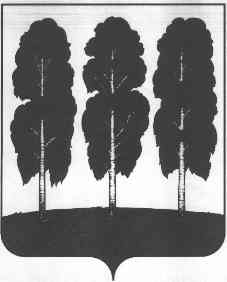 ГЛАВА БЕРЕЗОВСКОГО РАЙОНАХАНТЫ-МАНСИЙСКОГО АВТОНОМНОГО ОКРУГА-ЮГРЫПОСТАНОВЛЕНИЕот  20.04.2022                                                                                                             № 19пгт. БерезовоО назначении публичных слушаний по проекту решения Думы Березовского района «Об исполнении бюджета Березовского района за 2021 год»На основании статьи 28 Федерального закона от 06 октября 2003 года № 131-ФЗ «Об общих принципах организации местного самоуправления в Российской Федерации», статьи 12 устава Березовского района, решений Думы Березовского района от 19 сентября 2013 года № 341 «О положении об отдельных вопросах организации и осуществления бюджетного процесса в Березовском районе», от 15 марта 2017 года № 87 «Об утверждении Порядка организации и проведения публичных слушаний в Березовском районе»:1. Назначить публичные слушания по проекту решения Думы Березовского района «Об исполнении бюджета Березовского района за 2021 год», внесенному по инициативе главы Березовского района, согласно приложению 1 к настоящему постановлению.2. Утвердить Порядок учета предложений по проекту решения Думы Березовского района «Об исполнении бюджета Березовского района за 2021 год» и участия граждан в его обсуждении согласно приложению 2 к настоящему постановлению.3. Утвердить состав организационного комитета по проведению публичных слушаний согласно приложению 3 к настоящему постановлению.4. Установить, что предложения по вопросу, указанному в пункте 1 настоящего постановления, направляются в Комитет по финансам администрации Березовского района, по адресу: пгт. Березово, ул. Астраханцева, д.54, каб. 313, или на электронный адрес: komfin@berezovo.ruдо 11 мая 2022 года (включительно).5. В рамках публичных слушаний провести обсуждение по вопросу, указанному в пункте 1 настоящего постановления, 16 мая 2022 года с 18-00 часов по адресу: пгт. Березово, ул. Астраханцева, д.54 (зал заседаний, 4 этаж).6. Направить настоящее постановление в Думу Березовского района.7. Опубликовать настоящее постановление в газете «Жизнь Югры» и разместить на официальном веб-сайте органов местного самоуправления Березовского района.8. Настоящее постановление вступает в силу после его подписания.9. Контроль за исполнением настоящего постановления возложить на заместителя главы Березовского района, председателя Комитета С.В. Ушарову.Глава района                                                                                                  П.В. АртеевПриложение 1к постановлению главы Березовского районаот 20.04.2022 № 19ПРОЕКТДУМА БЕРЕЗОВСКОГО РАЙОНАХАНТЫ-МАНСИЙСКОГО АВТОНОМНОГО ОКРУГА – ЮГРЫ РЕШЕНИЕот _________ 2022 года			                                                                    № ____пгт. БерезовоОб исполнении бюджетаБерезовского района за 2021 годВ соответствии с Бюджетным кодексом Российской Федерации, Федеральным законом от 06 октября  2003 года № 131-ФЗ «Об общих принципах организации местного самоуправления в Российской Федерации», руководствуясь статьей 18 устава Березовского района, утвержденным решением Думы Березовского района от 15 апреля 2005 года № 338, Положением об отдельных вопросах организации и осуществления бюджетного процесса в Березовском районе, утвержденным решением Думы Березовского района от 19 сентября 2013 года № 341, заслушав отчет администрации Березовского района об исполнении бюджета Березовского района за 2021 год, учитывая результаты публичных слушаний,Дума района РЕШИЛА:1. Утвердить отчет об исполнении бюджета Березовского района за 2021 год по доходам в сумме 4 197 662,1 тыс. рублей, по расходам в сумме 4 166 364,2 тыс. рублей, с превышением доходов над расходами (профицит бюджета района) в сумме 31 297,9 тыс. рублей с показателями:- по доходам бюджета по кодам классификации доходов бюджета Березовского района за 2021 год согласно приложению 1 к настоящему решению;- по источникам финансирования дефицита бюджета по кодам классификации источников финансирования дефицита бюджета Березовского района за 2021 год согласно приложению 2 к настоящему решению;- по разделам, подразделам классификации расходов бюджета Березовского района за 2021 год согласно приложению 3 к настоящему решению;- по разделам, подразделам, целевым статьям (муниципальным программам Березовского района и непрограммным направлениям деятельности), видам расходов классификации расходов бюджета Березовского района в ведомственной структуре расходов за 2021 год согласно приложению 4 к настоящему решению;- по исполнению сметы муниципального дорожного фонда Березовского района за 2021 год согласно приложению 5 к настоящему решению.2. Опубликовать настоящее решение в газете «Жизнь Югры» и разместить на официальном веб-сайтеорганов местного самоуправления Березовского района.3. Настоящее решение вступает в силу после его подписания.Председатель ДумыБерезовского района  							                     З.Р. КаневаПриложение 1 к решению Думы Березовского района от__________ 2022 года №___Приложение 2к решению думы Березовского района от ___________2022 года №___Источники финансирования дефицита бюджета Березовского района за 2021 год по кодам классификации источников финансирования дефицита бюджетаТыс. рублей                                                                                                                     Приложение 3 к решению Думы Березовского района от ___________2022 года №___Распределение бюджетных ассигнований по разделам и подразделам классификации расходов бюджета Березовского района за 2021 годТыс. рублейПриложение 4к решению Думы Березовского района от ___________2022 года №___Ведомственная структура расходов бюджета Березовского района на 2021 годТыс. рублейПриложение 5к решению Думы Березовского района от ___________2022  года №___Исполнение сметы муниципального дорожного фонда Березовского района за 2021 годТыс. рублейПриложение 2к постановлению главы Березовского района от 20.04.2022 № 19Порядокучета предложений по проекту решения Думы Березовского района«Об исполнении бюджета Березовского района за 2021 год»Порядок организации и проведения публичных слушаний в Березовском районе утвержден решением Думы Березовского района от 15 марта 2017 года № 87.Участниками публичных слушаний по проекту решения Думы Березовского района «Об исполнении бюджета Березовского района за 2021 год» (далее – проект решения об исполнении бюджета) могут быть все заинтересованные жители Березовского района, эксперты, представители органов местного самоуправления, общественных объединений и иные лица, принимающие участие в публичных слушаниях.Предложения и замечания по вышеуказанному проекту решения Думы об исполнении бюджетапринимаются организационным комитетом по проведению публичных слушаний до 11 мая 2022 года (включительно) со дня официального опубликования (обнародования) информационного сообщения о проведении публичных слушаний.Предложения и замечания по проекту об исполнении бюджетанаправляются в письменной форме или в форме электронного документа в организационный комитет по проведению публичных слушаний по адресу: 628140, Ханты-Мансийский автономный округ – Югра, пгт. Березово, ул. Астраханцева, д.54, каб. 313, или на электронный адрес: komfin@berezovo.ru до 11 мая2022 года (включительно) с указанием фамилии, имени, отчества (последнее – при наличии), даты рождения, адреса места жительства и контактного телефона жителя Березовского района, внесшего предложения по обсуждаемому проекту.Контактный телефон организационного комитета по проведению публичных слушаний 2-17-38.В рамках проведения публичных слушаний 16мая 2022 года с 18-00часов состоится обсуждение проекта об исполнении бюджета по адресу: пгт. Березово, ул. Астраханцева, д. 54 (зал заседания, 4 этаж).	За один час до начала и на всем протяжении публичных слушаний организационный комитет по проведению публичных слушаний регистрирует участников публичных слушаний с указанием фамилии, имени, отчества, адреса места жительства, контактного телефона участника публичных слушаний.Приложение 3к постановлению главы Березовского района от __.04.2022 года №__Составорганизационного комитета по проведению публичных слушанийпо проекту решения Думы Березовского района«Об исполнении бюджета Березовского района за 2021 год»Исполнение по доходам бюджета Березовского района за 2021 год по кодам классификации доходов бюджетов тыс. руб.Исполнение по доходам бюджета Березовского района за 2021 год по кодам классификации доходов бюджетов тыс. руб.Исполнение по доходам бюджета Березовского района за 2021 год по кодам классификации доходов бюджетов тыс. руб.Исполнение по доходам бюджета Березовского района за 2021 год по кодам классификации доходов бюджетов тыс. руб.Исполнение по доходам бюджета Березовского района за 2021 год по кодам классификации доходов бюджетов тыс. руб.Код классификации доходов бюджетовКод классификации доходов бюджетовКод классификации доходов бюджетовНаименование главного администратора доходов бюджета и кода классификации доходов бюджетовПланИсполнено% исполнения% исполненияКод главного адм-ра доходов бюджетовКод вида и подвида доходов бюджетаКод вида и подвида доходов бюджетаНаименование главного администратора доходов бюджета и кода классификации доходов бюджетовПланИсполнено% исполнения% исполнения12234566ДОХОДЫ, ВСЕГО:ДОХОДЫ, ВСЕГО:ДОХОДЫ, ВСЕГО:ДОХОДЫ, ВСЕГО:4 309 390,5 4 197 662,1 97,497,4040Администрация Березовского района37 554,137 583,3100,1100,10401080715001100011010807150011000110Государственная пошлина за выдачу разрешения на установку рекламной конструкции 0,00,0XX0401110501305000012011105013050000120Доходы, получаемые в виде арендной платы за земельные участки, государственная собственность на которые не разграничена и которые расположены в границах сельских поселений и межселенных территорий муниципальных районов, а также средства от продажи права на заключение договоров аренды указанных земельных участков2 259,02 366,1104,7104,70401110501313000012011105013130000120Доходы, получаемые в виде арендной платы за земельные участки, государственная собственность на которые не разграничена и которые расположены в границах городских поселений, а также средства от продажи права на заключение договоров аренды указанных земельных участков1 858,51 862,2100,2100,20401110502505000012011105025050000120Доходы, получаемые в виде арендной платы, а также средства от продажи права на заключение договоров аренды за земли, находящиеся в собственности муниципальных районов (за исключением земельных участков муниципальных бюджетных и автономных учреждений)440,0439,9100,0100,00401110503505000012011105035050000120Доходы от сдачи в аренду имущества, находящегося в оперативном управлении органов управления муниципальных районов и созданных ими учреждений (за исключением имущества муниципальных бюджетных и автономных учреждений)12 604,413 004,0103,2103,20401110701505000012011107015050000120Доходы от перечисления части прибыли, остающейся после уплаты налогов и иных обязательных платежей муниципальных унитарных предприятий, созданных муниципальными районами70,070,0100,0100,00401110904505000012011109045050000120Прочие поступления от использования имущества, находящегося в собственности муниципальных районов2 850,03 027,5106,2106,20401130299505000013011302995050000130Прочие доходы от компенсации затрат бюджетов муниципальных районов8 676,58 016,892,492,40401140105005000041011401050050000410Доходы от продажи квартир, находящихся в собственности муниципальных районов99,599,5100,0100,00401140205305000041011402053050000410Доходы от реализации иного имущества, находящегося в собственности муниципальных районов (за исключением имущества муниципальных бюджетных и автономных учреждений, а также имущества муниципальных унитарных предприятий, в т.ч.казенных), в части реализации основных средств по указанному имуществу7 214,57 214,5100,0100,00401140601305000043011406013050000430Доходы от продажи земельных участков, государственная собственность на которые не разграничена и которые расположены в границах сельских поселений и межселенных территорий муниципальных районов65,062,095,495,40401140601313000043011406013130000430Доходы от продажи земельных участков, государственная собственность на которые не разграничена и которые расположены в границах городских поселений25,026,9107,6107,60401140602505000043011406025050000430Доходы от продажи земельных участков, находящихся в собственности муниципальных районов (за исключением земельных участков муниципальных бюджетных и автономных учреждений)0,00,0XX0401150205005000014011502050050000140Платежи, взимаемые органами местного самоуправления (организациями) муниципальных районов за выполнение определенных функций23,623,6100,0100,00401160701005000014011607010050000140Штрафы, неустойки, пени, уплаченные в случае просрочки исполнения поставщиком (подрядчиком, исполнителем) обязательств, предусмотренных муниципальным контрактом, заключенным муниципальным органом, казенным учреждением муниципального района726,0726,0100,0100,00401160709005000014011607090050000140Иные штрафы, неустойки, пени, уплаченные в соответствии с законом или договором в случае неисполнения или ненадлежащего исполнения обязательств перед муниципальным органом, (муниципальным казенным учреждением) муниципального района103,3104,2100,9100,90401161012301000014011610123010000140Доходы от денежных взысканий (штрафов), поступающие в счет погашения задолженности, образовавшейся до 1 января 2020 года, подлежащие зачислению в бюджет муниципального образования по нормативам, действовавшим в 2019 году5,67,0125,0125,00401170505005000018011705050050000180Прочие неналоговые доходы бюджетов муниципальных районов33,233,199,799,70402040509905000015020405099050000150Прочие безвозмездные поступления в бюджеты муниципальных районов500,0500,0100,0100,0048Управление Федеральной службы по надзору в сфере природопользования (Росприроднадзора) по ХМАО-Югре3 729,03 254,987,387,30481120101001600012011201010016000120Плата за выбросы загрязняющих веществ в атмосферный воздух стационарными объектами3 575,23 138,787,887,80481120103001600012011201030016000120Плата за сбросы загрязняющих веществ в водные объекты-17,8-71,1XX0481120104101600012011201041016000120Плата за размещение отходов производства21,837,6172,5172,50481120104201600012011201042016000120Плата за размещение твердых коммунальных отходов149,8149,799,999,9050Комитет по финансам администрации Березовского района3 920 851,03 809 072,697,197,10501110305005000012011103050050000120Проценты, полученные от предоставления бюджетных кредитов внутри страны за счет средств бюджетов муниципальных районов1 755,01 750,599,799,70501130299505000013011302995050000130Прочие доходы от компенсации затрат бюджетов муниципальных районов194,5194,5100,0100,00502021500105000015020215001050000150Дотации бюджетам муниципальных районов на выравнивание бюджетной обеспеченности1 155 965,61 155 965,6100,0100,00502021500205000015020215002050000150Дотации бюджетам муниципальных районов на поддержку мер по обеспечению сбалансированности бюджетов11 298,111 298,1100,0100,00502021999905000015020219999050000150Прочие дотации бюджетам муниципальных районов30 273,430 273,4100,0100,00502022004105000015020220041050000150Субсидии бюджетам муниципальных районов на строительство, модернизацию, ремонт и содержание автомобильных дорог общего пользования, в том числе дорог в поселениях (за исключением автомобильных дорог федерального значения)0,00,0XX0502022007705000015020220077050000150Субсидии бюджетам муниципальных районов на софинансирование капитальных вложений в объекты муниципальной собственности102 411,928 546,927,927,90502022029905000015020220299050000150Субсидии бюджетам муниципальных районов на обеспечение мероприятий по переселению граждан из аварийного жилищного фонда, в том числе переселению граждан из аварийного жилищного фонда с учетом необходимости развития малоэтажного жилищного строительства, за счет средств, поступивших от государственной корпорации - Фонда содействия реформированию жилищно-коммунального хозяйства0,00,0XX0502022030205000015020220302050000150Субсидии бюджетам муниципальных районов на обеспечение мероприятий по переселению граждан из аварийного жилищного фонда, в том числе переселению граждан из аварийного жилищного фонда с учетом необходимости развития малоэтажного жилищного строительства, за счет средств бюджетов26 279,25 240,519,919,90502022530405000015020225304050000150Субсидии бюджетам городских округов на организацию бесплатного горячего питания обучающихся, получающих начальное общее образование в государственных и муниципальных образовательных организациях10 751,410 625,098,898,80502022549105000015020225491050000150Субсидии бюджетам муниципальных районов на создание новых мест в образовательных организациях различных типов для реализации дополнительных общеразвивающих программ всех направленностей4 820,94 074,384,584,50502022549705000015020225497050000150Субсидии бюджетам муниципальных районов на реализацию мероприятий по обеспечению жильем молодых семей1 256,91 256,9100,0100,00502022551905000015020225519050000150Субсидия бюджетам муниципальных районов на поддержку отрасли культуры5 796,05 796,0100,0100,00502022555505000015020225555050000150Субсидии бюджетам муниципальных районов на поддержку государственных программ субъектов Российской Федерации и муниципальных программ формирования современной городской среды16 852,816 852,8100,0100,00502022999905000015020229999050000150Прочие субсидии бюджетам муниципальных районов460 038,9459 116,799,899,80502023002405000015020230024050000150Субвенции бюджетам муниципальных районов на выполнение передаваемых полномочий субъектов Российской Федерации1 838 129,71 823 494,899,299,20502023002905000015020230029050000150Субвенции бюджетам муниципальных районов на компенсацию части платы, взимаемой с родителей (законных представителей) за присмотр и уход за детьми, посещающими образовательные организации, реализующие образовательные программы дошкольного образования25 426,025 412,799,999,90502023508205000015020235082050000150Субвенции бюджетам муниципальных районов на предоставление жилых помещений детям-сиротам и детям, оставшимся без попечения родителей, лицам из их числа по договорам найма специализированных жилых помещений19 685,419 685,2100,0100,00502023511805000015020235118050000150Субвенции бюджетам муниципальных районов на осуществление первичного воинского учета на территориях, где отсутствуют военные комиссариаты2 577,52 577,5100,0100,00502023512005000015020235120050000150Субвенции бюджетам муниципальных районов на составление (изменение) списков кандидатов в присяжные заседатели федеральных судов общей юрисдикции в Российской Федерации7,47,4100,0100,00502023546905000015020235469050000150Субвенции бюджетам муниципальных районов на проведение Всероссийской переписи населения 2020 года84,684,6100,0100,00502023593005000015020235930050000150Субвенции бюджетам муниципальных районов на государственную регистрацию актов гражданского состояния6 659,56 659,5100,0100,00502024001405000015020240014050000150Межбюджетные трансферты, передаваемые бюджетам муниципальных районов из бюджетов поселений на осуществление части полномочий по решению вопросов местного значения в соответствии с заключенными соглашениями23 030,723 030,7100,0100,00502024530305000015020245303050000150Межбюджетные трансферты бюджетам муниципальных районов на ежемесячное денежное вознаграждение за классное руководство педагогическим работникам государственных и муниципальных общеобразовательных организаций35 105,234 920,599,599,50502024999905000015020249999050000150Прочие межбюджетные трансферты, передаваемые бюджетам муниципальных районов142 500,0142 258,199,899,80502180503005000015021805030050000150Доходы бюджетов муниципальных районов от возврата иными организациями остатков субсидий прошлых лет0,00,0XX0502186001005000015021860010050000150Доходы бюджетов муниципальных районов от возврата прочих остатков субсидий, субвенций и иных межбюджетных трансфертов, имеющих целевое назначение, прошлых лет из бюджетов поселений0,00,0XX0502196001005000015021960010050000150Возврат остатков субсидий, субвенций и иных межбюджетных трансфертов, имеющих целевое назначение, прошлых лет из бюджетов муниципальных районов-49,6 -49,6 100,0100,0076Федерального агентства по рыболовству991,5992,5100,1100,10761161012301000014011610123010000140Доходы от денежных взысканий (штрафов), поступающие в счет погашения задолженности, образовавшейся до 1 января 2020 года, подлежащие зачислению в бюджет муниципального образования по нормативам, действовавшим в 2019 году991,5992,5100,1100,1141Федеральная служба по надзору в сфере защиты прав потребителей и благополучия человека9,09,0100,0100,01411161012301000014011610123010000140Доходы от денежных взысканий (штрафов), поступающие в счет погашения задолженности, образовавшейся до 1 января 2020 года, подлежащие зачислению в бюджет муниципального образования по нормативам, действовавшим в 2019 году9,09,0100,0100,0161 Федеральная антимонопольная служба 0,00,0XX1611161012301000014011610123010000140Денежные взыскания (штрафы) за нарушение законодательства Российской Федерации о размещении заказов на поставки товаров, выполнение работ, оказание услуг для нужд муниципальных районов0,00,0XX170Служба государственного надзора за техническим состоянием самоходных машин и других видов техники ХМАО-Югры81,276,894,694,61701160109201000014011601092010000140Административные штрафы, установленные главой 9 Кодекса Российской Федерации об административных правонарушениях, за административные правонарушения в промышленности, строительстве и энергетике, налагаемые должностными лицами органов исполнительной власти субъектов Российской Федерации, учреждениями субъектов Российской Федерации0,90,9100,0100,01701160119201000014011601192010000140Административные штрафы, установленные главой 19 Кодекса Российской Федерации об административных правонарушениях, за административные правонарушения против порядка управления, налагаемые должностными лицами органов исполнительной власти субъектов Российской Федерации, учреждениями субъектов Российской Федерации80,075,694,594,51701161012301000014011610123010000140Доходы от денежных взысканий (штрафов), поступающие в счет погашения задолженности, образовавшейся до 1 января 2020 года, подлежащие зачислению в бюджет муниципального образования по нормативам, действовавшим в 2019 году0,30,3100,0100,0177Министерство Российской Федерации по делам гражданской обороны, чрезвычайным ситуациям и ликвидации последствий стихийных бедствий 0,00,0XX1771161012301000014011610123010000140Доходы от денежных взысканий (штрафов), поступающие в счет погашения задолженности, образовавшейся до 1 января 2020 года, подлежащие зачислению в бюджет муниципального образования по нормативам, действовавшим в 2019 году0,00,0XX182Федеральная налоговая служба 341 983,1342 692,1100,2100,21821010201001000011010102010010000110Налог на доходы физических лиц с доходов, источником которых является налоговый агент, за исключением доходов, в отношении которых исчисление и уплата налога осуществляются в соответствии со статьями 227, 227.1 и 228 Налогового кодекса Российской Федерации280 930,0279 616,799,599,51821010202001000011010102020010000110Налог на доходы физических лиц с доходов, полученных от осуществления деятельности физическими лицами, зарегистрированными в качестве индивидуальных предпринимателей, нотариусов, занимающихся частной практикой, адвокатов, учредивших адвокатские кабинеты и других лиц, занимающихся частной практикой в соответствии со статьей 227 Налогового кодекса Российской Федерации450,0455,4101,2101,21821010203001000011010102030010000110Налог на доходы физических лиц, с доходов, полученных физическими лицами в соответствии со статьей 228 Налогового Кодекса Российской Федерации430,0489,2113,8113,81821010204001000011010102040010000110Налог на доходы физических лиц  в виде фиксированных авансовых платежей с доходов, полученных физическими лицами, являющимися иностранными гражданами, осуществляющими трудовую деятельность по найму у физических лиц на основании патента в соответствии со статьей 227.1 Налогового кодекса Российской Федерации70,569,999,199,11821010200001000011010102000010000110Налог на доходы физических лиц610,0581,095,295,21821050101101000011010501011010000110Налог, взимаемый с налогоплательщиков, выбравших в качестве объекта налогообложения доходы32 126,432 194,0100,2100,21821050101201000011010501012010000110Налог, взимаемый с налогоплательщиков, выбравших в качестве объекта налогообложения доходы (за налоговые периоды, истекшие до 1 января 2011 года)0,00,9XX1821050102101000011010501021010000110Налог, взимаемый с налогоплательщиков, выбравших в качестве объекта налогообложения доходы, уменьшенные на величину расходов11 670,011 856,1101,6101,61821050201002000011010502010020000110Единый налог на вмененный доход для отдельных видов деятельности4 324,04 345,7100,5100,51821050301001000011010503010010000110Единый сельскохозяйственный налог79,680,1100,6100,61821050402002000011010504020020000110Налог, взимаемый в связи с применением патентной системы налогообложения, зачисляемый в бюджеты муниципальных районов3 800,04 947,6130,2130,21821060103005000011010601030050000110Налог на имущество физических лиц, взимаемый по ставкам, применяемым к объектам налогообложения, расположенным в границах межселенных территорий0,10,1100,0100,01821060401102000011010604011020000110Транспортный налог с организаций640,0631,698,798,71821060401202000011010604012020000110Транспортный налог с физических лиц3 000,03 440,5114,7114,71821060603305000011010606033050000110Земельный налог с организаций, обладающих земельным участком, расположенным в границах межселенных территорий0,227,513750,013750,01821080301001000011010803010010000110Государственная пошлина по делам, рассматриваемым в судах общей юрисдикции, мировыми судьями (за исключением Верховного Суда Российской Федерации)3 850,03 953,0102,7102,71821161012901000014011610129010000140Доходы от денежных взысканий (штрафов), поступающие в счет погашения задолженности, образовавшейся до 1 января 2020 года, подлежащие зачислению в федеральный бюджет и бюджет муниципального образования по нормативам, действовавшим в 2019 году2,32,8121,7121,7188Министерство внутренних дел Российской Федерации 9,410,8114,9114,91881161012301000014011610123010000140Доходы от денежных взысканий (штрафов), поступающие в счет погашения задолженности, образовавшейся до 1 января 2020 года, подлежащие зачислению в бюджет муниципального образования по нормативам, действовавшим в 2019 году9,410,8114,9114,9231Комитет образования администрации Березовского района133,9138,0103,1103,12311130299505000013011302995050000130Прочие доходы от компенсации затрат бюджетов муниципальных районов132,4136,6103,2103,22311160701005000014011607010050000140Штрафы, неустойки, пени, уплаченные в случае просрочки исполнения поставщиком (подрядчиком, исполнителем) обязательств, предусмотренных муниципальным контрактом, заключенным муниципальным органом, казенным учреждением муниципального района1,51,493,393,3241Комитет культуры администрации Березовского района294,0274,093,293,22411130299505000013011302995050000130Прочие доходы от компенсации затрат бюджетов муниципальных районов294,0274,093,293,2271Комитет спорта и молодежной политики администрации Березовского района400,7400,7100,0100,02711130299505000013011302995050000130Прочие доходы от компенсации затрат бюджетов муниципальных районов400,7400,7100,0100,0410Служба по контролю и надзору в сфере образования Ханты-Мансийского автономного округа-Югры10,010,0100,0100,04101160105301900014011601053019000140Административные штрафы, установленные Главой 5 Кодекса Российской Федерации об административных правонарушениях, за административные правонарушения, посягающие на права граждан, налагаемые мировыми судьями, комиссиями по делам несовершеннолетних и защите их прав10,010,0100,0100,0420Служба жилищного и строительного надзора Ханты-Мансийского автономного округа-Югры110,0110,0100,0100,04201160107201900014011601072019000140Административные штрафы, установленные Главой 7 Кодекса Российской Федерации об административных правонарушениях, за административные правонарушения в области охраны собственности, налагаемые должностными лицами органов исполнительной власти субъектов Российской Федерации, учреждениями субъектов Российской Федерации5,05,0100,0100,04201160119301000514011601193010005140Административные штрафы, установленные Главой 19 Кодекса Российской Федерации об административных правонарушениях, за административные правонарушения против порядка управления, налагаемые мировыми судьями, комиссиями по делам несовершеннолетних и защите их прав5,05,0100,0100,04201161012301000014011610123010000140Доходы от денежных взысканий (штрафов), поступающие в счет погашения задолженности, образовавшейся до 1 января 2020 года, подлежащие зачислению в бюджет муниципального образования по нормативам, действовавшим в 2019 году100,0100,0100,0100,0530Служба по контролю и надзору в сфере охраны окружающей среды, объектов животного мира и лесных отношений Ханты-Мансийского автономного округа-Югры590,7578,798,098,05301160107201000214011601072010002140Административные штрафы, установленные главой 7 Кодекса Российской Федерации об административных правонарушениях, за административные правонарушения в области охраны собственности, налагаемые должностными лицами органов исполнительной власти субъектов Российской Федерации, учреждениями субъектов Российской Федерации32,030,093,893,85301160108201000014011601082010000140Административные штрафы, установленные главой 8 Кодекса Российской Федерации об административных правонарушениях, за административные правонарушения в области охраны окружающей среды и природопользования, налагаемые должностными лицами органов исполнительной власти субъектов Российской Федерации, учреждениями субъектов Российской Федерации226,7226,7100,0100,05301160119301000014011601193010000140Административные штрафы, установленные Главой 19 Кодекса Российской Федерации об административных правонарушениях, за административные правонарушения против порядка управления, налагаемые мировыми судьями, комиссиями по делам несовершеннолетних и защите их прав16,016,0100,0100,05301160120301000014011601203010000140Административные штрафы, установленные главой 20 Кодекса Российской Федерации об административных правонарушениях, за административные правонарушения, посягающие на общественный порядок и общественную безопасность, налагаемые мировыми судьями, комиссиями по делам несовершеннолетних и защите их прав144,0144,0100,0100,05301160201002000014011602010020000140Административные штрафы, установленные законами субъектов Российской Федерации об административных правонарушениях, за нарушение законов и иных нормативных правовых актов субъектов Российской Федерации50,040,080,080,05301161105001000014011611050010000140Платежи по искам о возмещении вреда, причиненного окружающей среде, а также платежи, уплачиваемые при добровольном возмещении вреда, причиненного окружающей среде (за исключением вреда, причиненного окружающей среде на особо охраняемых природных территориях), подлежащие зачислению в бюджет муниципального образования122,0122,0100,0100,0580Департамент внутренней политики Ханты-Мансийского автономного округа - Югры5,34,075,575,55801160120301000014011601203010000140Административные штрафы, установленные главой 20 Кодекса Российской Федерации об административных правонарушениях, за административные правонарушения, посягающие на общественный порядок и общественную безопасность, налагаемые мировыми судьями, комиссиями по делам несовершеннолетних и защите их прав5,34,075,575,5650Администрация городского поселения Игрим1 355,601 126,2083,183,16501110501313000012011105013130000120Доходы, получаемые в виде арендной платы за земельные участки, государственная собственность на которые не разграничена и которые расположены в границах городских поселений, а также средства от продажи права на заключение договоров аренды указанных земельных участков1 347,001 117,6083,083,06501140601313000043011406013130000430Доходы от продажи земельных участков, государственная собственность на которые не разграничена и которые расположены в границах городских поселений8,68,6100,0100,0690Аппарат Губернатора Ханты-Мансийского автономного округа  Югры1 282,01 328,5103,6103,66901160105301000014011601053010000140Административные штрафы, установленные главой 5 Кодекса Российской Федерации об административных правонарушениях, за административные правонарушения, посягающие на права граждан, налагаемые мировыми судьями, комиссиями по делам несовершеннолетних и защите их прав52,058,1111,7111,76901160106301000014011601063010000140Административные штрафы, установленные главой 6 Кодекса Российской Федерации об административных правонарушениях, за административные правонарушения, посягающие на здоровье, санитарно-эпидемиологическое благополучие населения и общественную нравственность, налагаемые мировыми судьями, комиссиями по делам несовершеннолетних и защите их прав127,1131,1103,1103,16901160107301000014011601073010000140Административные штрафы, установленные главой 7 Кодекса Российской Федерации об административных правонарушениях, за административные правонарушения в области охраны собственности, налагаемые мировыми судьями, комиссиями по делам несовершеннолетних и защите их прав21,235,1165,6165,66901160108301000014011601083010000140Административные штрафы, установленные главой 8 Кодекса Российской Федерации об административных правонарушениях, за административные правонарушения в области охраны окружающей среды и природопользования, налагаемые мировыми судьями, комиссиями по делам несовершеннолетних и защите их прав75,082,0109,3109,36901160113301000014011601133010000140Административные штрафы, установленные Главой 13 Кодекса Российской Федерации об административных правонарушениях, за административные правонарушения в области связи и информации, налагаемые мировыми судьями, комиссиями по делам несовершеннолетних и защите их прав7,07,0100,0100,06901160115301000014011601153010000140Административные штрафы, установленные главой 15 Кодекса Российской Федерации об административных правонарушениях, за административные правонарушения в области финансов, налогов и сборов, страхования, рынка ценных бумаг (за исключением штрафов, указанных в пункте 6 статьи 46 Бюджетного кодекса Российской Федерации), налагаемые мировыми судьями, комиссиями по делам несовершеннолетних и защите их прав18,418,399,599,56901160117301000014011601173010000140Административные штрафы, установленные главой 17 Кодекса Российской Федерации об административных правонарушениях, за административные правонарушения, посягающие на институты государственной власти, налагаемые мировыми судьями, комиссиями по делам несовершеннолетних и защите их прав66XX6901160119301000014011601193010000140Административные штрафы, установленные главой 19 Кодекса Российской Федерации об административных правонарушениях, за административные правонарушения против порядка управления, налагаемые мировыми судьями, комиссиями по делам несовершеннолетних и защите их прав367,3368,5100,3100,36901160120301000014011601203010000140Административные штрафы, установленные главой 20 Кодекса Российской Федерации об административных правонарушениях, за административные правонарушения, посягающие на общественный порядок и общественную безопасность, налагаемые мировыми судьями, комиссиями по делам несовершеннолетних и защите их прав608622,4102,4102,4Наименование кодов групп, подгрупп, статей, видам источников финансирования дефицитов бюджетов классификации операций сектора государственного управления, относящихся к источникам финансирования дефицита бюджетаКодУточненный планИсполнено% исполнения040 Администрация Березовского района040.00.00.00.00.00.0000.0004,44,4100,0Возврат бюджетных кредитов, предоставленных юридическим лицам из бюджетов муниципальных районов в валюте Российской Федерации040.01.06.05.01.05.0000.6404,44,4100,0050 Комитет по финансам администрации Березовского района050.00.00.00.00.00.0000.00059 240,3-31 302,3-52,8Получение кредитов от других бюджетов бюджетной системы Российской Федерации бюджетами муниципальных районов в валюте Российской Федерации050.01.03.01.00.05.0000.710329 465,3329 465,3          100,0   Погашение бюджетами муниципальных районов кредитов от других бюджетов бюджетной системы Российской Федерации в валюте Российской Федерации050.01.03.01.00.05.0000.810292 206,4292 206,4          100,0   Увеличение прочих остатков денежных средств бюджетов муниципальных районов050.01.05.02.01.05.0000.5103 907,625 890,7662,6Уменьшение прочих остатков денежных средств бюджетов муниципальных районов050.01.05.02.01.05.0000.61068 192,468 192,4          100,0   Предоставление бюджетных кредитов юридическим лицам из бюджетов муниципальных районов в валюте Российской Федерации050.01.06.05.01.05.0000.540329 435,9329 435,9          100,0   Возврат бюджетных кредитов, предоставленных юридическим лицам из бюджетов муниципальных районов в валюте Российской Федерации050.01.06.05.01.05.0000.640287 132,5218 573,076,1Предоставление бюджетных кредитов другим бюджетам бюджетной системы Российской Федерации из бюджетов муниципальных районов в валюте Российской Федерации050.01.06.05.02.05.0000.540 2 000,0   --Возврат бюджетных кредитов, предоставленных другим бюджетам бюджетной системы Российской Федерации из бюджетов муниципальных районов в валюте Российской Федерации050.01.06.05.02.05.0000.6402 000,0   --Источники финансирования дефицита бюджета, всего:59 244,7-31 297,9-52,8Наименование показателяРЗПРУточненный планИсполнено% ИсполненияОбщегосударственные вопросы0100506 827,4501 255,298,9Функционирование высшего должностного лица субъекта Российской Федерации и муниципального образования01028 022,97 954,499,1Функционирование законодательных (представительных) органов государственной власти и представительных органов муниципальных образований010317 981,517 963,399,9Функционирование Правительства Российской Федерации, высших исполнительных органов государственной власти субъектов Российской Федерации, местных администраций0104225 601,0225 413,199,9Судебная система01057,47,4100,0Обеспечение деятельности финансовых, налоговых и таможенных органов и органов финансового (финансово-бюджетного) надзора010655 010,2 54 744,1 99,5Обеспечение проведения выборов и референдумов01073 120,1 3 120,0 100,0Резервные фонды01114 493,10,00,0Другие общегосударственные вопросы0113192 591,2192 052,999,7Национальная оборона02002 577,52 577,5100,0Мобилизационная и вневойсковая подготовка02032 577,52 577,5100,0Национальная безопасность и правоохранительная деятельность030023 532,623 251,898,8Органы юстиции03046 701,26 701,2100,0Защита населения и территории от чрезвычайных ситуаций природного и техногенного характера, гражданская оборона030915 887,715 628,898,4Другие вопросы в области национальной безопасности и правоохранительной деятельности0314943,7921,897,7Национальная экономика0400212 302,0190 913,289,9Общеэкономические вопросы04015 919,55 687,496,1Сельское хозяйство и рыболовство04054 900,24 899,7100,0Транспорт0408118 878,7100 145,484,2Дорожное хозяйство (дорожные фонды)040964 591,162 480,796,7Связь и информатика04107 771,77 459,296,0Другие вопросы в области национальной экономики041210 240,810 240,8100,0Жилищно-коммунальное хозяйство05001 039 853,81 007 087,496,8Жилищное хозяйство0501270 669,3248 028,791,6Коммунальное хозяйство0502704 747,3697 416,799,0Благоустройство050364 390,661 595,495,7Другие вопросы в области жилищно-коммунального хозяйства050546,646,6100,0Охрана окружающей среды0600137,4137,4100,0Другие вопросы в области охраны окружающей среды0605137,4137,4100,0Образование07001 917 546,61 784 193,093,0Дошкольное образование0701385 577,6370 252,396,0Общее образование07021 234 517,31 119 883,890,7Дополнительное образование детей0703198 286,1196 457,999,1Молодежная политика070715 282,614 499,894,9Другие вопросы в области образования070983 883,083 099,299,1КУЛЬТУРА, КИНЕМАТОГРАФИЯ0800135 095,4132 615,198,2Культура0801120 235,5117 788,298,0Другие вопросы в области культуры, кинематографии080414 859,914 826,999,8ЗДРАВООХРАНЕНИЕ0900464,5464,5100,0Другие вопросы в области здравоохранения0909646,5464,571,8Социальная политика1000153 306,1149 482,997,5Пенсионное обеспечение10018 278,08 181,198,8Охрана семьи и детства1004122 074,1118 718,297,3Другие вопросы в области социальной политики100622 954,022 583,698,4ФИЗИЧЕСКАЯ КУЛЬТУРА И СПОРТ1100154 183,1151 705,498,4Физическая культура1101135 891,3133 730,398,4Другие вопросы в области физической культуры и спорта110518 291,817 975,198,3СРЕДСТВА МАССОВОЙ ИНФОРМАЦИИ120021 520,021 392,099,4Периодическая печать и издательства120221 520,021 392,099,4ОБСЛУЖИВАНИЕ ГОСУДАРСТВЕННОГО И МУНИЦИПАЛЬНОГО ДОЛГА1300119,4119,4100,0Обслуживание государственного внутреннего и муниципального долга1301119,4119,4100,0МЕЖБЮДЖЕТНЫЕ ТРАНСФЕРТЫ ОБЩЕГО ХАРАКТЕРА БЮДЖЕТАМ БЮДЖЕТНОЙ СИСТЕМЫ РОССИЙСКОЙ ФЕДЕРАЦИИ1400201 169,4201 169,4100,0Дотации на выравнивание бюджетной обеспеченности субъектов Российской Федерации и муниципальных образований1401200 196,0200 196,0100,0Прочие межбюджетные трансферты общего характера1403973,4973,4100,0ИТОГОИТОГОИТОГО4 368 635,24 166 364,295,4НаименованиеПППРЗПРЦСРЦСРЦСРЦСРВРУточненный планИсполнено% ИсполненияАдминистрация Березовского района0401 790 427,41 652 079,292,3Общегосударственные вопросы04001377 538,8376 907,099,8Функционирование высшего должностного лица субъекта Российской Федерации и муниципального образования04001028 022,97 954,499,1Муниципальная программа "Совершенствование муниципального управления в Березовском районе"0400102188 022,97 954,499,1Подпрограмма "Обеспечение исполнения полномочий администрации Березовского района и подведомственных учреждений"04001021818 022,97 954,499,1Основное мероприятие "Обеспечение выполнения полномочий и функций администрации Березовского района и подведомственных учреждений"0400102181018 022,97 954,499,1Расходы на содержание главы муниципального образования040010218101020308 022,97 954,499,1Расходы на выплаты персоналу в целях обеспечения выполнения функций государственными (муниципальными) органами, казенными учреждениями, органами управления государственными внебюджетными фондами040010218101020301008 022,97 954,499,1Расходы на выплаты персоналу государственных (муниципальных) органов040010218101020301208 022,97 954,499,1Функционирование Правительства Российской Федерации, высших исполнительных органов государственной власти субъектов Российской Федерации, местных администраций0400104225 601,0225 413,199,9Муниципальная программа "Развитие жилищной сферы в Березовском районе"04001040842,742,7100,0Подпрограмма "Содействие развитию градостроительной деятельности "040010408142,742,7100,0Основное мероприятие "Администрирование переданных полномочий"04001040810742,742,7100,0Расходы на осуществление переданных полномочий из бюджетов городских, сельских поселений в бюджет муниципального района по решению вопросов местного значения в соответствии с заключенными соглашениям0400104081078902042,742,7100,0Расходы на выплаты персоналу в целях обеспечения выполнения функций государственными (муниципальными) органами, казенными учреждениями, органами управления государственными внебюджетными фондами0400104081078902010042,742,7100,0Расходы на выплаты персоналу государственных (муниципальных) органов0400104081078902012042,742,7100,0Муниципальная программа "Жилищно-коммунальный комплекс в  Березовском районе"04001040939,639,6100,0Подпрограмма "Обеспечение равных прав потребителей  на получение коммунальных ресурсов"040010409239,639,6100,0Основное мероприятие "Предоставление субсидий организациям на  возмещение  недополученных доходов  при оказании коммунальных услуг по регулируемым ценам"04001040920439,639,6100,0Расходы на осуществление переданных полномочий из бюджетов городских, сельских поселений в бюджет муниципального района по решению вопросов местного значения в соответствии с заключенными соглашениям0400104092048902039,639,6100,0Расходы на выплаты персоналу в целях обеспечения выполнения функций государственными (муниципальными) органами, казенными учреждениями, органами управления государственными внебюджетными фондами0400104092048902010039,639,6100,0Расходы на выплаты персоналу государственных (муниципальных) органов0400104092048902012039,639,6100,0Муниципальная программа "Совершенствование муниципального управления в Березовском районе"040010418225 518,7225 330,899,9Подпрограмма "Обеспечение исполнения полномочий администрации Березовского района и подведомственных учреждений"0400104181225 518,7225 330,899,9Основное мероприятие "Обеспечение выполнения полномочий и функций администрации Березовского района и подведомственных учреждений"040010418101225 518,7225 330,899,9Расходы на обеспечение функций органов местного самоуправления04001041810102040225 470,3225 282,499,9Расходы на выплаты персоналу в целях обеспечения выполнения функций государственными (муниципальными) органами, казенными учреждениями, органами управления государственными внебюджетными фондами04001041810102040100224 013,2223 825,399,9Расходы на выплаты персоналу государственных (муниципальных) органов04001041810102040120224 013,2223 825,399,9Социальное обеспечение и иные выплаты населению040010418101020403001 457,11 457,1100,0Социальные выплаты гражданам, кроме публичных нормативных социальных выплат040010418101020403201 457,11 457,1100,0Межбюджетные трансферты за счет бюджетных ассигнований резервного фонда Правительства Ханты-Мансийского автономного округа – Югры, за исключением иных межбюджетных трансфертов на реализацию наказов избирателей депутатам Думы Ханты-Мансийского автономного округа – Югры0400104181018515048,448,4100,0Расходы на выплаты персоналу в целях обеспечения выполнения функций государственными (муниципальными) органами, казенными учреждениями, органами управления государственными внебюджетными фондами0400104181018515010048,448,4100,0Расходы на выплаты персоналу государственных (муниципальных) органов0400104181018515012048,448,4100,0Судебная система04001057,47,4100,0Муниципальная программа "Профилактика правонарушений и обеспечение отдельных прав граждан в Березовском районе"0400105107,47,4100,0Подпрограмма "Профилактика правонарушений"04001051017,47,4100,0Основное мероприятие "Осуществление государственных полномочий по составлению (изменению и дополнению) списков кандидатов в присяжные заседатели федеральных судов общей юрисдикции"0400105101047,47,4100,0Осуществление полномочий по составлению (изменению) списков кандидатов в присяжные заседатели федеральных судов общей юрисдикции в Российской Федерации040010510104512007,47,4100,0Закупка товаров, работ и услуг для обеспечения государственных (муниципальных) нужд040010510104512002007,47,4100,0Иные закупки товаров, работ и услуг для обеспечения государственных (муниципальных) нужд040010510104512002407,47,4100,0Обеспечение проведения выборов и референдумов04001073 120,13 119,9100,0Муниципальная программа "Совершенствование муниципального управления в Березовском районе"0400107183 120,13 119,9100,0Подпрограмма "Обеспечение исполнения полномочий администрации Березовского района и подведомственных учреждений"04001071813 120,13 119,9100,0Основное мероприятие "Обеспечение выполнения полномочий и функций администрации Березовского района и подведомственных учреждений"0400107181013 120,13 119,9100,0Прочие расходы органов местного самоуправления040010718101024003 120,13 119,9100,0Иные бюджетные ассигнования040010718101024008003 120,13 119,9100,0Специальные расходы040010718101024008803 120,13 119,9100,0Другие общегосударственные вопросы0400113140 787,4140 412,299,7Муниципальная программа "Устойчивое развитие коренных малочисленных народов Севера в Березовском районе"0400113078 096,98 096,9100,0Подпрограмма "Содействие развитию традиционной хозяйственной деятельности коренных малочисленных народов Севера и повышение уровня его адаптации к современным экономическим условиям с учетом обеспечения защиты исконной среды обитания и традиционного образа жизни"04001130718 012,88 012,8100,0Основное мероприятие "Поддержка юридических лиц, осуществляющих традиционную хозяйственную деятельность и физических лиц из числа коренных малочисленных народов, ведущих традиционный образ жизни"0400113071018 012,88 012,8100,0Реализация полномочий, указанного в п.2 статьи 2 Закона Ханты-Мансийского автономного округа – Югры от 31.01.2011 года № 8-оз "О наделении органов местного самоуправления муниципальных образований Ханты-Мансийского автономного округа – Югры отдельным государственным полномочием по участию в реализации государственной программы Ханты-Мансийского автономного округа – Югры "Устойчивое развитие коренных малочисленных народов Севера"040011307101842108 012,88 012,8100,0Социальное обеспечение и иные выплаты населению04001130710184210300700,0700,0100,0Социальные выплаты гражданам, кроме публичных нормативных социальных выплат04001130710184210320700,0700,0100,0Иные бюджетные ассигнования040011307101842108007 312,87 312,8100,0Субсидии юридическим лицам (кроме некоммерческих организаций), индивидуальным предпринимателям, физическим лицам - производителям товаров, работ, услуг040011307101842108107 312,87 312,8100,0Подпрограмма "Содействие развитию самобытной культуры, традиционного образа жизни, родного языка и национальных видов спорта коренных малочисленных народов Севера"040011307284,184,1100,0Основное мероприятие "Организация, проведение и участие в мероприятиях направленных на развитие национальных ремесел и промыслов"04001130720184,184,1100,0Реализация мероприятий0400113072019999084,184,1100,0Закупка товаров, работ и услуг для обеспечения государственных (муниципальных) нужд0400113072019999020084,184,1100,0Иные закупки товаров, работ и услуг для обеспечения государственных (муниципальных) нужд0400113072019999024084,184,1100,0Муниципальная программа "Профилактика правонарушений и обеспечение отдельных прав граждан в Березовском районе"0400113101 574,91 574,9100,0Подпрограмма "Профилактика правонарушений"04001131011 494,51 494,5100,0Основное мероприятие "Обеспечение деятельности административной комиссии"0400113101031 494,51 494,5100,0Расходы на обеспечение функций органов местного самоуправления0400113101030204010,410,4100,0Расходы на выплаты персоналу в целях обеспечения выполнения функций государственными (муниципальными) органами, казенными учреждениями, органами управления государственными внебюджетными фондами0400113101030204010010,410,4100,0Расходы на выплаты персоналу государственных (муниципальных) органов0400113101030204012010,410,4100,0Осуществление отдельных государственных полномочий по созданию административных комиссий и определению перечня должностных лиц органов местного самоуправления, уполномоченных составлять протоколы об административных правонарушениях, предусмотренных пунктом 2 статьи 48 Закона Ханты-Мансийского автономного округа – Югры от 11 июня 2010 года № 102-оз "Об административных правонарушениях"040011310103842501 484,11 484,1100,0Расходы на выплаты персоналу в целях обеспечения выполнения функций государственными (муниципальными) органами, казенными учреждениями, органами управления государственными внебюджетными фондами040011310103842501001 484,11 484,1100,0Расходы на выплаты персоналу государственных (муниципальных) органов040011310103842501201 484,11 484,1100,0Подпрограмма "Профилактика незаконного оборота и потребления наркотических средств и психотропных веществ"040011310280,480,4100,0Основное мероприятие "Мероприятия, направленные на профилактику незаконного оборота и потребления наркотических средств и психотропных веществ"04001131020180,480,4100,0Расходы по организации мероприятий по профилактике незаконного потребления наркотических средств и психотропных веществ, наркомании победителям конкурсов муниципальных образований Ханты-Мансийского автономного  округа – Югры0400113102018523080,480,4100,0Закупка товаров, работ и услуг для обеспечения государственных (муниципальных) нужд0400113102018523020080,480,4100,0Иные закупки товаров, работ и услуг для обеспечения государственных (муниципальных) нужд0400113102018523024080,480,4100,0Муниципальная программа "Развитие экономического потенциала Березовского района"04001131384,684,6100,0Подпрограмма "Совершенствование системы стратегического управления социально-экономическим развитием"040011313584,684,6100,0Основное мероприятие "Проведение Всероссийской переписи населения 2020 года в Березовском районе"04001131350184,684,6100,0Проведение Всероссийской переписи населения 2020 года(ФБ)0400113135015469084,684,6100,0Закупка товаров, работ и услуг для обеспечения государственных (муниципальных) нужд0400113135015469020084,684,6100,0Иные закупки товаров, работ и услуг для обеспечения государственных (муниципальных) нужд0400113135015469024084,684,6100,0Муниципальная программа "Управление муниципальным имуществом в Березовском районе"04001131734 876,034 714,099,5Основное мероприятие "Управление и распоряжение муниципальным имуществом и земельными ресурсами в Березовском районе"04001131700123 142,822 980,999,3Реализация мероприятий0400113170019999023 142,822 980,999,3Закупка товаров, работ и услуг для обеспечения государственных (муниципальных) нужд0400113170019999020023 142,822 980,999,3Иные закупки товаров, работ и услуг для обеспечения государственных (муниципальных) нужд0400113170019999024023 142,822 980,999,3Основное мероприятие "Страхование муниципального имущества от случайных и непредвиденных событий"040011317002791,2791,1100,0Реализация мероприятий04001131700299990791,2791,1100,0Закупка товаров, работ и услуг для обеспечения государственных (муниципальных) нужд04001131700299990200791,2791,1100,0Иные закупки товаров, работ и услуг для обеспечения государственных (муниципальных) нужд04001131700299990240791,2791,1100,0Основное мероприятие "Приобретение имущества в муниципальную собственность"04001131700310 942,010 942,0100,0Реализация мероприятий0400113170039999010 942,010 942,0100,0Закупка товаров, работ и услуг для обеспечения государственных (муниципальных) нужд04001131700399990200956,7956,7100,0Иные закупки товаров, работ и услуг для обеспечения государственных (муниципальных) нужд04001131700399990240956,7956,7100,0Капитальные вложения в объекты государственной (муниципальной) собственности040011317003999904009 985,39 985,3100,0Бюджетные инвестиции040011317003999904109 985,39 985,3100,0Муниципальная программа "Совершенствование муниципального управления в Березовском районе"04001131895 457,095 243,899,8Подпрограмма "Обеспечение исполнения полномочий администрации Березовского района и подведомственных учреждений"040011318174 753,674 588,399,8Основное мероприятие "Обеспечение выполнения полномочий и функций администрации Березовского района и подведомственных учреждений"04001131810174 643,674 478,399,8Расходы на обеспечение деятельности (оказание услуг)муниципальных учреждений0400113181010059047 603,747 523,599,8Расходы на выплаты персоналу в целях обеспечения выполнения функций государственными (муниципальными) органами, казенными учреждениями, органами управления государственными внебюджетными фондами0400113181010059010033 175,633 162,4100,0Расходы на выплаты персоналу казенных учреждений0400113181010059011033 175,633 162,4100,0Закупка товаров, работ и услуг для обеспечения государственных (муниципальных) нужд0400113181010059020012 576,412 509,499,5Иные закупки товаров, работ и услуг для обеспечения государственных (муниципальных) нужд0400113181010059024012 576,412 509,499,5Социальное обеспечение и иные выплаты населению0400113181010059030058,058,0100,0Социальные выплаты гражданам, кроме публичных нормативных социальных выплат0400113181010059032058,058,0100,0Иные бюджетные ассигнования040011318101005908001 793,71 793,7100,0Уплата налогов, сборов и иных платежей040011318101005908501 793,71 793,7100,0Расходы на обеспечение функций органов местного самоуправления04001131810102040659,6659,4100,0Расходы на выплаты персоналу в целях обеспечения выполнения функций государственными (муниципальными) органами, казенными учреждениями, органами управления государственными внебюджетными фондами0400113181010204010069,569,5100,0Расходы на выплаты персоналу государственных (муниципальных) органов0400113181010204012069,569,5100,0Иные бюджетные ассигнования04001131810102040800590,1589,9100,0Уплата налогов, сборов и иных платежей04001131810102040850590,1589,9100,0Прочие расходы органов местного самоуправления0400113181010240015 216,815 131,999,4Закупка товаров, работ и услуг для обеспечения государственных (муниципальных) нужд040011318101024002002 205,22 154,997,7Иные закупки товаров, работ и услуг для обеспечения государственных (муниципальных) нужд040011318101024002402 205,22 154,997,7Социальное обеспечение и иные выплаты населению04001131810102400300640,0605,494,6Публичные нормативные выплаты гражданам несоциального характера04001131810102400330640,0605,494,6Иные бюджетные ассигнования0400113181010240080012 371,612 371,6100,0Исполнение судебных актов0400113181010240083012 135,612 135,6100,0Уплата налогов, сборов и иных платежей04001131810102400850236,0236,0100,0Осуществление отдельных государственных полномочий по созданию и осуществлению деятельности муниципальных комиссий по делам несовершеннолетних и защите их прав0400113181018427011 163,511 163,5100,0Расходы на выплаты персоналу в целях обеспечения выполнения функций государственными (муниципальными) органами, казенными учреждениями, органами управления государственными внебюджетными фондами0400113181018427010011 013,311 013,3100,0Расходы на выплаты персоналу государственных (муниципальных) органов0400113181018427012011 013,311 013,3100,0Закупка товаров, работ и услуг для обеспечения государственных (муниципальных) нужд04001131810184270200150,2150,2100,0Иные закупки товаров, работ и услуг для обеспечения государственных (муниципальных) нужд04001131810184270240150,2150,2100,0Основное мероприятие "Повышение профессионального уровня муниципальных служащих"040011318102110,0110,0100,0Прочие расходы органов местного самоуправления04001131810202400110,0110,0100,0Закупка товаров, работ и услуг для обеспечения государственных (муниципальных) нужд04001131810202400200110,0110,0100,0Иные закупки товаров, работ и услуг для обеспечения государственных (муниципальных) нужд04001131810202400240110,0110,0100,0Подпрограмма "Обеспечение исполнения полномочий муниципального казенного учреждения "Управление капитального строительства и ремонта"040011318220 703,420 655,599,8Основное мероприятие "Обеспечение функции и полномочий муниципального казенного учреждения "Управление капитального строительства и ремонта Березовского района"04001131820120 703,420 655,599,8Расходы на обеспечение деятельности (оказание услуг) муниципальных учреждений0400113182010059020 703,420 655,599,8Расходы на выплаты персоналу в целях обеспечения выполнения функций государственными (муниципальными) органами, казенными учреждениями, органами управления государственными внебюджетными фондами0400113182010059010019 221,219 173,399,8Расходы на выплаты персоналу казенных учреждений0400113182010059011019 221,219 173,399,8Закупка товаров, работ и услуг для обеспечения государственных (муниципальных) нужд04001131820100590200151,1151,1100,0Иные закупки товаров, работ и услуг для обеспечения государственных (муниципальных) нужд04001131820100590240151,1151,1100,0Иные бюджетные ассигнования040011318201005908001 331,11 331,1100,0Уплата налогов, сборов и иных платежей040011318201005908501 331,11 331,1100,0Муниципальная программа "Реализация государственной национальной политики и профилактика экстремизма в Березовском районе"040011320440,0440,0100,0Подпрограмма "Укрепление межнационального согласия, поддержка и развитие языков и культуры народов Российской Федерации, проживающих в Березовском районе, обеспечение социальной и культурной адаптации мигрантов, профилактика межнациональных (межэтнических), межконфессиональных конфликтов"0400113201440,0440,0100,0Основное мероприятие "Содействие этнокультурному многообразию народов России"04001132010340,040,0100,0Реализация мероприятий0400113201039999040,040,0100,0Закупка товаров, работ и услуг для обеспечения государственных (муниципальных) нужд0400113201039999020040,040,0100,0Иные закупки товаров, работ и услуг для обеспечения государственных (муниципальных) нужд0400113201039999024040,040,0100,0Основное мероприятие "Информационное обеспечение"040011320106400,0400,0100,0Реализация мероприятий04001132010699990400,0400,0100,0Предоставление субсидий бюджетным, автономным учреждениям и иным некоммерческим организациям04001132010699990600400,0400,0100,0Субсидии автономным учреждениям04001132010699990620400,0400,0100,0Муниципальная программа «Развитие гражданского общества в Березовском районе»040011335258,0258,0100,0Подпрограмма "Информационная открытость деятельности органов местного самоуправления Березовского района"0400113352258,0258,0100,0Основное мероприятие "Мониторинг общественного мнения"040011335202258,0258,0100,0Реализация мероприятий04001133520299990258,0258,0100,0Закупка товаров, работ и услуг для обеспечения государственных (муниципальных) нужд04001133520299990200258,0258,0100,0Иные закупки товаров, работ и услуг для обеспечения государственных (муниципальных) нужд04001133520299990240258,0258,0100,0Национальная безопасность и правоохранительная деятельность0400323 029,622 748,998,8Органы юстиции04003046 349,26 349,2100,0Муниципальная программа "Профилактика правонарушений и обеспечение отдельных прав граждан в Березовском районе"0400304106 349,26 349,2100,0Подпрограмма "Создание условий для выполнения функций, направленных на обеспечение прав и законных интересов жителей района в отдельных сферах жизнедеятельности"04003041036 349,26 349,2100,0Основное мероприятие "Реализация переданных государственных полномочий по государственной регистрации актов гражданского состояния"0400304103016 349,26 349,2100,0Расходы на обеспечение функций органов местного самоуправления0400304103010204041,741,7100,0Расходы на выплаты персоналу в целях обеспечения выполнения функций государственными (муниципальными) органами, казенными учреждениями, органами управления государственными внебюджетными фондами0400304103010204010041,741,7100,0Расходы на выплаты персоналу государственных (муниципальных) органов0400304103010204012041,741,7100,0Осуществление переданных полномочий Российской Федерации на государственную регистрацию актов гражданского состояния040030410301593005 111,15 111,1100,0Расходы на выплаты персоналу в целях обеспечения выполнения функций государственными (муниципальными) органами, казенными учреждениями, органами управления государственными внебюджетными фондами040030410301593001005 111,15 111,1100,0Расходы на выплаты персоналу государственных (муниципальных) органов040030410301593001205 111,15 111,1100,0Осуществление переданных полномочий Российской Федерации на государственную регистрацию актов гражданского состояния за счет средств бюджета Ханты-Мансийского автономного округа – Югры040030410301D93001 196,41 196,4100,0Расходы на выплаты персоналу в целях обеспечения выполнения функций государственными (муниципальными) органами, казенными учреждениями, органами управления государственными внебюджетными фондами040030410301D9300100964,9964,9100,0Расходы на выплаты персоналу государственных (муниципальных) органов040030410301D9300120964,9964,9100,0Закупка товаров, работ и услуг для обеспечения государственных (муниципальных) нужд040030410301D9300200231,5231,5100,0Иные закупки товаров, работ и услуг для обеспечения государственных (муниципальных) нужд040030410301D9300240231,5231,5100,0Гражданская оборона040030915 887,715 628,898,4Муниципальная программа "Безопасность жизнедеятельности на территории Березовского района"04003091115 887,715 628,898,4Подпрограмма "Организация и обеспечение мероприятий в сфере гражданской обороны, защиты населения и территории Березовского района от чрезвычайных ситуаций"040030911121,221,3100,0Основное мероприятие "Предупреждение и ликвидация чрезвычайных ситуаций"04003091110521,221,3100,0Реализация мероприятий0400309111059999021,221,3100,0Закупка товаров, работ и услуг для обеспечения государственных (муниципальных) нужд0400309111059999020021,221,3100,0Иные закупки товаров, работ и услуг для обеспечения государственных (муниципальных) нужд0400309111059999024021,221,3100,0Подпрограмма "Материально-техническое и финансовое обеспечение деятельности муниципального казенного учреждения  муниципального казенного учреждения "Управление гражданской защиты населения Березовского района"040030911315 866,515 607,598,4Основное мероприятие "Материально-техническое и финансовое обеспечение муниципального казенного учреждения "Управление гражданской защиты населения Березовского района"04003091130115 866,515 607,598,4Расходы на обеспечение деятельности (оказание услуг)муниципальных учреждений0400309113010059015 866,515 607,598,4Расходы на выплаты персоналу в целях обеспечения выполнения функций государственными (муниципальными) органами, казенными учреждениями, органами управления государственными внебюджетными фондами0400309113010059010012 559,812 550,699,9Расходы на выплаты персоналу казенных учреждений0400309113010059011012 559,812 550,699,9Закупка товаров, работ и услуг для обеспечения государственных (муниципальных) нужд040030911301005902002 970,32 720,591,6Иные закупки товаров, работ и услуг для обеспечения государственных (муниципальных) нужд040030911301005902402 970,32 720,591,6Социальное обеспечение и иные выплаты населению04003091130100590300336,4336,4100,0Социальные выплаты гражданам, кроме публичных нормативных социальных выплат04003091130100590320336,4336,4100,0Другие вопросы в области национальной безопасности и правоохранительной деятельности0400314792,7770,997,2Муниципальная программа "Профилактика правонарушений и обеспечение отдельных прав граждан в Березовском районе"040031410792,7770,997,2Подпрограмма "Профилактика правонарушений"0400314101775,5753,797,2Основное мероприятие "Обеспечение функционирования и развития систем видеонаблюдения в сфере общественного порядка"040031410101750,7728,997,1Реализация мероприятий04003141010199990750,7728,997,1Закупка товаров, работ и услуг для обеспечения государственных (муниципальных) нужд04003141010199990200750,7728,997,1Иные закупки товаров, работ и услуг для обеспечения государственных (муниципальных) нужд04003141010199990240750,7728,997,1Основное мероприятие "Организация и проведение мероприятий, направленных на профилактику правонарушений"04003141010524,824,8100,0Реализация мероприятий0400314101059999024,824,8100,0Закупка товаров, работ и услуг для обеспечения государственных (муниципальных) нужд0400314101059999020024,824,8100,0Иные закупки товаров, работ и услуг для обеспечения государственных (муниципальных) нужд0400314101059999024024,824,8100,0Подпрограмма "Профилактика незаконного оборота и потребления наркотических средств и психотропных веществ"040031410217,217,2100,0Основное мероприятие "Мероприятия, направленные на профилактику незаконного оборота и потребления наркотических средств и психотропных веществ"04003141020117,217,2100,0Мероприятия по противодействию злоупотребления наркотиками и их незаконному обороту0400314102012004017,217,2100,0Закупка товаров, работ и услуг для обеспечения государственных (муниципальных) нужд0400314102012004020017,217,2100,0Иные закупки товаров, работ и услуг для обеспечения государственных (муниципальных) нужд0400314102012004024017,217,2100,0Национальная экономика04004132 261,7111 105,184,0Сельское хозяйство и рыболовство04004054 900,24 899,7100,0Муниципальная программа "Развитие агропромышленного комплекса Березовского района"0400405064 900,24 899,7100,0Подпрограмма "Развитие растениеводства, переработки и реализации продукции растениеводства"0400405061370,5370,5100,0Основное мероприятие "Государственная поддержка развития производства овощей открытого и закрытого грунта"040040506101370,5370,5100,0Расходы на поддержку и развитие растениеводства04004050610184140370,5370,5100,0Иные бюджетные ассигнования04004050610184140800370,5370,5100,0Субсидии юридическим лицам (кроме некоммерческих организаций), индивидуальным предпринимателям, физическим лицам - производителям товаров, работ, услуг04004050610184140810370,5370,5100,0Подпрограмма "Развитие прочего животноводства"04004050623 611,73 611,7100,0Основное мероприятие "Государственная поддержка на развитие животноводства"0400405062013 611,73 611,7100,0Расходы на поддержку и развитие животноводства040040506201843503 611,73 611,7100,0Иные бюджетные ассигнования040040506201843508003 611,73 611,7100,0Субсидии юридическим лицам (кроме некоммерческих организаций), индивидуальным предпринимателям, физическим лицам - производителям товаров, работ, услуг040040506201843508103 611,73 611,7100,0Подпрограмма "Повышение эффективности использования и развития ресурсного потенциала рыбохозяйственного комплекса"040040506451,251,2100,0Основное мероприятие "Государственная поддержка развития рыбохозяйственного комплекса"04004050640151,251,2100,0Повышение эффективности использования и развитие ресурсного потенциала рыбохозяйственного комплекса0400405064018418051,251,2100,0Иные бюджетные ассигнования0400405064018418080051,251,2100,0Субсидии юридическим лицам (кроме некоммерческих организаций), индивидуальным предпринимателям, физическим лицам - производителям товаров, работ, услуг0400405064018418081051,251,2100,0Подпрограмма "Организация мероприятий при осуществлении деятельности по обращению с животными без владельцев на территории Березовского района"0400405065866,8866,399,9Основное мероприятие "Реализация государственного полномочия по организации мероприятий при осуществлении деятельности по обращению с животными без владельцев"040040506501866,8866,399,9Расходы  на организацию мероприятий при осуществлении деятельности по обращению с животными без владельцев04004050650184200866,8866,399,9Закупка товаров, работ и услуг для обеспечения государственных (муниципальных) нужд04004050650184200200866,8866,399,9Иные закупки товаров, работ и услуг для обеспечения государственных (муниципальных) нужд04004050650184200240866,8866,399,9Транспорт0400408118 878,7100 145,484,2Муниципальная программа "Современная транспортная система Березовского района"040040815118 878,7100 145,484,2Подпрограмма "Автомобильный транспорт"04004081515 287,15 287,1100,0Основное мероприятие "Обеспечение доступности и повышения качества транспортных услуг автомобильным транспортом"0400408151015 287,15 287,1100,0Расходы на осуществление переданных полномочий из бюджетов городских, сельских поселений в бюджет муниципального района по решению вопросов местного значения в соответствии с заключенными соглашениям04004081510189020451,0451,0100,0Расходы на выплаты персоналу в целях обеспечения выполнения функций государственными (муниципальными) органами, казенными учреждениями, органами управления государственными внебюджетными фондами0400408151018902010025,625,6100,0Расходы на выплаты персоналу государственных (муниципальных) органов0400408151018902012025,625,6100,0Закупка товаров, работ и услуг для обеспечения государственных (муниципальных) нужд04004081510189020200425,4425,4100,0Иные закупки товаров, работ и услуг для обеспечения государственных (муниципальных) нужд04004081510189020240425,4425,4100,0Реализация мероприятий040040815101999904 836,14 836,1100,0Закупка товаров, работ и услуг для обеспечения государственных (муниципальных) нужд040040815101999902004 836,14 836,1100,0Иные закупки товаров, работ и услуг для обеспечения государственных (муниципальных) нужд040040815101999902404 836,14 836,1100,0Подпрограмма "Гражданская авиация"040040815282 625,567 866,182,1Основное мероприятие "Обеспечение доступности и повышение качества транспортных услуг воздушным транспортом"04004081520176 136,861 377,480,6Предоставление субсидий организациям0400408152016110047 623,332 863,969,0Иные бюджетные ассигнования0400408152016110080047 623,332 863,969,0Субсидии юридическим лицам (кроме некоммерческих организаций), индивидуальным предпринимателям, физическим лицам - производителям товаров, работ, услуг0400408152016110081047 623,332 863,969,0Межбюджетные трансферты за счет бюджетных ассигнований резервного фонда Правительства Ханты-Мансийского автономного округа – Югры, за исключением иных межбюджетных трансфертов на реализацию наказов избирателей депутатам Думы Ханты-Мансийского автономного округа – Югры0400408152018515028 513,528 513,5100,0Иные бюджетные ассигнования0400408152018515080028 513,528 513,5100,0Субсидии юридическим лицам (кроме некоммерческих организаций), индивидуальным предпринимателям, физическим лицам - производителям товаров, работ, услуг0400408152018515081028 513,528 513,5100,0Основное мероприятие "Проектирование, строительство, капитальный ремонт и (или) текущий ремонт вертолетных площадок"0400408152036 488,76 488,7100,0Реализация мероприятий040040815203999906 488,76 488,7100,0Закупка товаров, работ и услуг для обеспечения государственных (муниципальных) нужд040040815203999902006 107,86 107,8100,0Иные закупки товаров, работ и услуг для обеспечения государственных (муниципальных) нужд040040815203999902406 107,86 107,8100,0Капитальные вложения в объекты государственной (муниципальной) собственности04004081520399990400380,9380,9100,0Бюджетные инвестиции04004081520399990410380,9380,9100,0Подпрограмма "Водный транспорт"040040815330 966,126 992,287,2Основное мероприятие "Обеспечение доступности и повышение качества транспортных услуг водным транспортом"04004081530130 966,126 992,287,2Предоставление субсидий организациям0400408153016110030 966,126 992,287,2Иные бюджетные ассигнования0400408153016110080030 966,126 992,287,2Субсидии юридическим лицам (кроме некоммерческих организаций), индивидуальным предпринимателям, физическим лицам - производителям товаров, работ, услуг0400408153016110081030 966,126 992,287,2Дорожное хозяйство (дорожные фонды)04004092 110,30,00,0Муниципальная программа "Современная транспортная система Березовского района"0400409152 110,30,00,0Подпрограмма "Дорожное хозяйство"04004091542 110,30,00,0Основное мероприятие "Строительство, реконструкция, капитальный ремонт, ремонт автомобильных дорог общего пользования местного значения"0400409154012 110,30,00,0Реализация мероприятий040040915401999902 110,30,00,0Закупка товаров, работ и услуг для обеспечения государственных (муниципальных) нужд040040915401999902002 110,30,00,0Иные закупки товаров, работ и услуг для обеспечения государственных (муниципальных) нужд040040915401999902402 110,30,00,0Связь и информатика04004103 717,43 404,991,6Муниципальная программа "Цифровое развитие Березовского района"0400410143 467,93 165,491,3Подпрограмма "Развитие информационного общества и электронного правительства и обеспечение деятельности администрации Березовского района "04004101413 467,93 165,491,3Основное мероприятие "Развитие электронного правительства, формирование и сопровождение информационных ресурсов и систем, обеспечение доступа к ним"04004101410132,032,0100,0Услуги в области информационных технологий0400410141012007032,032,0100,0Закупка товаров, работ и услуг для обеспечения государственных (муниципальных) нужд0400410141012007020032,032,0100,0Иные закупки товаров, работ и услуг для обеспечения государственных (муниципальных) нужд0400410141012007024032,032,0100,0Основное мероприятие "Обеспечение деятельности администрации Березовского района"0400410141023 435,93 133,491,2Услуги в области информационных технологий040041014102200703 435,93 133,491,2Закупка товаров, работ и услуг для обеспечения государственных (муниципальных) нужд040041014102200702003 435,93 133,491,2Иные закупки товаров, работ и услуг для обеспечения государственных (муниципальных) нужд040041014102200702403 435,93 133,491,2Муниципальная программа "Совершенствование муниципального управления в Березовском районе"040041018249,5239,596,0Подпрограмма "Обеспечение исполнения полномочий муниципальное казенное учреждение "Управление капитального строительства и ремонта"0400410182249,5239,596,0Основное мероприятие "Обеспечение функции и полномочий муниципальное казенное учреждение "Управление капитального строительства и ремонта Березовского района"040041018201249,5239,596,0Расходы на обеспечение деятельности (оказание услуг) муниципальных учреждений04004101820100590249,5239,596,0Закупка товаров, работ и услуг для обеспечения государственных (муниципальных) нужд04004101820100590200249,5239,596,0Иные закупки товаров, работ и услуг для обеспечения государственных (муниципальных) нужд04004101820100590240249,5239,596,0Другие вопросы в области национальной экономики04004122 655,12 655,1100,0Муниципальная программа "Развитие жилищной сферы в Березовском районе"040041208262,7262,7100,0Подпрограмма "Содействие развитию градостроительной деятельности "0400412081262,7262,7100,0Основное мероприятие "Выполнение инженерных изысканий для подготовки документов территориального планирования, корректировка документов территориального планирования, градостроительного зонирования, связанные с изменениями градостроительного законодательства, проведение экспертизы градостроительной документации"040041208102262,7262,7100,0Реализация полномочий в области градостроительной деятельности, строительства и жилищных отношений (архитектура)04004120810282761254,8254,8100,0Закупка товаров, работ и услуг для обеспечения государственных (муниципальных) нужд04004120810282761200254,8254,8100,0Иные закупки товаров, работ и услуг для обеспечения государственных (муниципальных) нужд04004120810282761240254,8254,8100,0Доля софинансирования для реализации полномочий в области градостроительной деятельности, строительства и жилищных отношений040041208102S27617,97,9100,0Закупка товаров, работ и услуг для обеспечения государственных (муниципальных) нужд040041208102S27612007,97,9100,0Иные закупки товаров, работ и услуг для обеспечения государственных (муниципальных) нужд040041208102S27612407,97,9100,0Муниципальная программа "Развитие экономического потенциала Березовского района"0400412132 392,42 392,4100,0Подпрограмма "Развитие малого и среднего предпринимательства, стимулирование инновационной деятельности"04004121332 392,42 392,4100,0Основное мероприятие "Формирование предпринимательской среды, стимулирование предпринимательской активности"04004121330830,030,0100,0Реализация мероприятий0400412133089999030,030,0100,0Закупка товаров, работ и услуг для обеспечения государственных (муниципальных) нужд0400412133089999020030,030,0100,0Иные закупки товаров, работ и услуг для обеспечения государственных (муниципальных) нужд0400412133089999024030,030,0100,0Региональный проект "Создание условий для легкого старта и комфортного ведения бизнеса"0400412133I4100,0100,0100,0Поддержка малого и среднего предпринимательства0400412133I48238095,095,0100,0Иные бюджетные ассигнования0400412133I48238080095,095,0100,0Субсидии юридическим лицам (кроме некоммерческих организаций), индивидуальным предпринимателям, физическим лицам - производителям товаров, работ, услуг0400412133I48238081095,095,0100,0Расходы на софинансирование, направленные на поддержку малого и среднего предпринимательства0400412133I4S23805,05,0100,0Иные бюджетные ассигнования0400412133I4S23808005,05,0100,0Субсидии юридическим лицам (кроме некоммерческих организаций), индивидуальным предпринимателям, физическим лицам - производителям товаров, работ, услуг0400412133I4S23808105,05,0100,0Региональный проект "Акселерация субъектов малого и среднего предпринимательства"0400412133I52 262,42 262,4100,0Поддержка малого и среднего предпринимательства0400412133I5823802 149,32 149,3100,0Иные бюджетные ассигнования0400412133I5823808002 149,32 149,3100,0Субсидии юридическим лицам (кроме некоммерческих организаций), индивидуальным предпринимателям, физическим лицам - производителям товаров, работ, услуг0400412133I5823808102 149,32 149,3100,0Расходы на софинансирование на поддержку малого и среднего предпринимательства0400412133I5S2380113,1113,1100,0Иные бюджетные ассигнования0400412133I5S2380800113,1113,1100,0Субсидии юридическим лицам (кроме некоммерческих организаций), индивидуальным предпринимателям, физическим лицам - производителям товаров, работ, услуг0400412133I5S2380810113,1113,1100,0Жилищно-коммунальное хозяйство04005979 910,9948 223,196,8Жилищное хозяйство0400501270 669,3248 028,791,6Муниципальная программа "Развитие жилищной сферы в Березовском районе"040050108270 669,3248 028,791,6Подпрограмма "Содействие развитию жилищного строительства"0400501082270 669,3248 028,791,6Основное мероприятие "Приобретение жилья, выплата возмещения за изымаемую недвижимость"040050108201243 577,1242 626,299,6Реализация полномочий в области градостроительной деятельности, строительства и жилищных отношений (ОЖП)04005010820182762236 269,3235 347,499,6Капитальные вложения в объекты государственной (муниципальной) собственности04005010820182762400236 269,3235 347,499,6Бюджетные инвестиции04005010820182762410236 269,3235 347,499,6Доля софинансирования для реализации полномочий в области градостроительной деятельности, строительства и жилищных отношений040050108201S27627 307,87 278,899,6Капитальные вложения в объекты государственной (муниципальной) собственности040050108201S27624007 307,87 278,899,6Бюджетные инвестиции040050108201S27624107 307,87 278,899,6Региональный проект "Обеспечение устойчивого сокращения непригодного для проживания жилищного фонда"0400501082F327 092,25 402,519,9Обеспечение устойчивого сокращения непригодного для проживания жилищного фонда, за счет средств бюджета Ханты-Мансийского автономного округа -Югры0400501082F36748426 279,25 240,419,9Капитальные вложения в объекты государственной (муниципальной) собственности0400501082F36748440026 279,25 240,419,9Бюджетные инвестиции0400501082F36748441026 279,25 240,419,9Доля софинансирования на обеспечение устойчивого сокращения непригодного для проживания жилищного фонда, за счет средств бюджета автономного округа0400501082F36748S813,0162,119,9Капитальные вложения в объекты государственной (муниципальной) собственности0400501082F36748S400813,0162,119,9Бюджетные инвестиции0400501082F36748S410813,0162,119,9Коммунальное хозяйство0400502667 707,4661 455,399,1Муниципальная программа "Жилищно-коммунальный комплекс в  Березовском районе"040050209667 707,4661 455,399,1Подпрограмма "Создание условий для обеспечения качественными коммунальными услугами"040050209119 129,812 894,767,4Основное мероприятие "Реконструкция, расширение, модернизация, строительство коммунальных объектов, в том числе объектов питьевого водоснабжения в населенных пунктах население которых не обеспечено доброкачественной и (или) условно доброкачественной  питьевой водой"04005020910118 533,012 297,866,4Реконструкция, расширение, модернизация, строительство коммунальных объектов0400502091018219014 250,78 327,358,4Капитальные вложения в объекты государственной (муниципальной) собственности0400502091018219040014 250,78 327,358,4Бюджетные инвестиции0400502091018219041014 250,78 327,358,4Реализация мероприятий040050209101999903 532,23 532,2100,0Капитальные вложения в объекты государственной (муниципальной) собственности040050209101999904003 532,23 532,2100,0Бюджетные инвестиции040050209101999904103 532,23 532,2100,0Расходы на софинансирование на реконструкцию, расширение, модернизацию, строительство коммунальных объектов040050209101S2190750,1438,358,4Капитальные вложения в объекты государственной (муниципальной) собственности040050209101S2190400750,1438,358,4Бюджетные инвестиции040050209101S2190410750,1438,358,4Основное мероприятие "Капитальный ремонт объектов коммунальной инфраструктуры"040050209104596,8596,9100,0Реализация мероприятий04005020910499990596,8596,9100,0Закупка товаров, работ и услуг для обеспечения государственных (муниципальных) нужд04005020910499990200596,8596,9100,0Иные закупки товаров, работ и услуг для обеспечения государственных (муниципальных) нужд04005020910499990240596,8596,9100,0Подпрограмма "Обеспечение равных прав потребителей  на получение коммунальных ресурсов"0400502092648 541,6648 524,6100,0Основное мероприятие "Предоставление субсидий на возмещение недополученных доходов организациям , осуществляющим реализацию населению сжиженного газа"04005020920114 869,814 869,8100,0Возмещение недополученных доходов организациям, осуществляющим реализацию населению сжиженного газа по социально ориентированным розничным ценам (в том числе администрирование)0400502092018434014 869,814 869,8100,0Иные бюджетные ассигнования0400502092018434080014 869,814 869,8100,0Субсидии юридическим лицам (кроме некоммерческих организаций), индивидуальным предпринимателям, физическим лицам - производителям товаров, работ, услуг0400502092018434081014 869,814 869,8100,0Основное мероприятие "Предоставление субсидий на возмещение недополученных доходов организациям , осуществляющим реализацию электрической энергии населению  и приравненных  к ним категориям потребителей  в зоне децентрализованного электроснабжения по социально-ориентированным тарифам"040050209202415 956,0415 956,0100,0Возмещение недополученных доходов организациям, осуществляющим реализацию электрической энергии населению и приравненным к ним категориям потребителей в зоне децентрализованного электроснабжения автономного округа по социально ориентированным тарифам04005020920284330415 956,0415 956,0100,0Иные бюджетные ассигнования04005020920284330800415 956,0415 956,0100,0Субсидии юридическим лицам (кроме некоммерческих организаций), индивидуальным предпринимателям, физическим лицам - производителям товаров, работ, услуг04005020920284330810415 956,0415 956,0100,0Основное мероприятие "Предоставление субсидий на возмещение недополученных доходов организациям, осуществляющим реализацию электрической энергии предприятиям жилищно-коммунального и агропромышленного комплексов, субъектам малого и среднего предпринимательства, организациям бюджетной сферы в зоне децентрализованного электроснабжения по цене электрической энергии зоны централизованного электроснабжения"040050209203103 383,2103 383,2100,0Возмещение недополученных доходов организациям, осуществляющим реализацию электрической энергии предприятиям жилищно-коммунального и агропромышленного комплексов, субъектам малого и среднего предпринимательства, организациям бюджетной сферы0400502092038284062 029,962 029,9100,0Иные бюджетные ассигнования0400502092038284080062 029,962 029,9100,0Субсидии юридическим лицам (кроме некоммерческих организаций), индивидуальным предпринимателям, физическим лицам - производителям товаров, работ, услуг0400502092038284081062 029,962 029,9100,0Софинансирование на возмещение недополученных доходов организациям, осуществляющим реализацию электрической энергии предприятиям ЖК и АП комплексов, субъектам малого и среднего предпринимательства, организациям бюджетной сферы040050209203S284041 353,341 353,3100,0Иные бюджетные ассигнования040050209203S284080041 353,341 353,3100,0Субсидии юридическим лицам (кроме некоммерческих организаций), индивидуальным предпринимателям, физическим лицам - производителям товаров, работ, услуг040050209203S284081041 353,341 353,3100,0Основное мероприятие "Предоставление субсидий организациям на  возмещение  недополученных доходов  при оказании коммунальных услуг по регулируемым ценам"04005020920457 628,557 628,5100,0Предоставление субсидий организациям0400502092046110023 534,623 534,6100,0Иные бюджетные ассигнования0400502092046110080023 534,623 534,6100,0Субсидии юридическим лицам (кроме некоммерческих организаций), индивидуальным предпринимателям, физическим лицам - производителям товаров, работ, услуг0400502092046110081023 534,623 534,6100,0Межбюджетные трансферты за счет бюджетных ассигнований резервного фонда Правительства Ханты-Мансийского автономного округа – Югры, за исключением иных межбюджетных трансфертов на реализацию наказов избирателей депутатам Думы Ханты-Мансийского автономного округа – Югры0400502092048515029 990,029 990,0100,0Иные бюджетные ассигнования0400502092048515080029 990,029 990,0100,0Субсидии юридическим лицам (кроме некоммерческих организаций), индивидуальным предпринимателям, физическим лицам - производителям товаров, работ, услуг0400502092048515081029 990,029 990,0100,0Расходы на осуществление переданных полномочий из бюджетов городских, сельских поселений в бюджет муниципального района по решению вопросов местного значения в соответствии с заключенными соглашениям040050209204890204 103,94 103,9100,0Иные бюджетные ассигнования040050209204890208004 103,94 103,9100,0Субсидии юридическим лицам (кроме некоммерческих организаций), индивидуальным предпринимателям, физическим лицам - производителям товаров, работ, услуг040050209204890208104 103,94 103,9100,0Основное мероприятие "Предоставление субсидий  на реализацию полномочий в сфере жилищно-коммунального комплекса"04005020920515 122,715 122,7100,0Реализация полномочий в сфере жилищно-коммунального комплекса0400502092058259113 538,313 538,3100,0Закупка товаров, работ и услуг для обеспечения государственных (муниципальных) нужд0400502092058259120013 538,313 538,3100,0Иные закупки товаров, работ и услуг для обеспечения государственных (муниципальных) нужд0400502092058259124013 538,313 538,3100,0Расходы на осуществление переданных полномочий из бюджетов городских, сельских поселений в бюджет муниципального района по решению вопросов местного значения в соответствии с заключенными соглашениям0400502092058902080,180,1100,0Закупка товаров, работ и услуг для обеспечения государственных (муниципальных) нужд0400502092058902020080,180,1100,0Иные закупки товаров, работ и услуг для обеспечения государственных (муниципальных) нужд0400502092058902024080,180,1100,0Софинансирование расходов на реализацию полномочий в сфере жилищно-коммунального комплекса040050209205S25911 504,31 504,3100,0Закупка товаров, работ и услуг для обеспечения государственных (муниципальных) нужд040050209205S25912001 504,31 504,3100,0Иные закупки товаров, работ и услуг для обеспечения государственных (муниципальных) нужд040050209205S25912401 504,31 504,3100,0Основное мероприятие " Предоставление субсидий юридическим лицам (за исключением государственных (муниципальных) учреждений), индивидуальным предпринимателям на возмещение затрат, связанных с транспортными расходами по доставке продукции, поставляемой централизованным и децентрализованным способом для обеспечения жизнедеятельности населения Березовского района"04005020920640 808,040 808,0100,0Возмещение (компенсация)  части расходов по доставке в муниципальные образования Ханты-Мансийского автономного округа - Югры продукции (товаров), необходимой для обеспечения жизнедеятельности населения муниципальных образований Ханты-Мансийского автономного округа - Югры, отнесенных к территориям с ограниченными сроками завоза грузов0400502092068514040 808,040 808,0100,0Иные бюджетные ассигнования0400502092068514080040 808,040 808,0100,0Субсидии юридическим лицам (кроме некоммерческих организаций), индивидуальным предпринимателям, физическим лицам - производителям товаров, работ, услуг0400502092068514081040 808,040 808,0100,0Основное мероприятие "Предоставление субсидий на возмещение расходов организации за доставку сжиженного газа для бытовых нужд"040050209207773,4756,497,8Возмещение расходов организации за доставку населению сжиженного газа для бытовых нужд04005020920782830453,9453,8100,0Иные бюджетные ассигнования04005020920782830800453,9453,8100,0Субсидии юридическим лицам (кроме некоммерческих организаций), индивидуальным предпринимателям, физическим лицам - производителям товаров, работ, услуг04005020920782830810453,9453,8100,0Расходы на софинансирование по возмещению расходов организации за доставку населению сжиженного газа для бытовых нужд040050209207S2830319,5302,694,7Иные бюджетные ассигнования040050209207S2830800319,5302,694,7Субсидии юридическим лицам (кроме некоммерческих организаций), индивидуальным предпринимателям, физическим лицам - производителям товаров, работ, услуг040050209207S2830810319,5302,694,7Подпрограмма "Организация мероприятий по недопущению распространения новой коронавирусной инфекции, вызванной COVID-19"040050209436,036,0100,0Основное мероприятие "Проведение мероприятий, связанных с профилактикой и устранением последствий распространения новой коронавирусной инфекции, вызванной COVID-19 в Березовском районе"04005020940136,036,0100,0Управление Резервным фондом0400502094012202036,036,0100,0Закупка товаров, работ и услуг для обеспечения государственных (муниципальных) нужд0400502094012202020036,036,0100,0Иные закупки товаров, работ и услуг для обеспечения государственных (муниципальных) нужд0400502094012202024036,036,0100,0Благоустройство040050341 487,638 692,593,3Муниципальная программа "Экологическая безопасность в Березовском районе"04005031241 487,638 692,593,3Подпрограмма "Развитие системы обращения с отходами производства и потребления в Березовском районе"040050312241 487,638 692,593,3Основное мероприятие "Строительство объектов для размещения  и переработки твердых коммунальных (бытовых) отходов (межмуниципальных, межпоселенческих и локальных)"04005031220141 487,638 692,593,3Реализация мероприятий0400503122019999041 487,638 692,593,3Закупка товаров, работ и услуг для обеспечения государственных (муниципальных) нужд0400503122019999020041 487,638 692,593,3Иные закупки товаров, работ и услуг для обеспечения государственных (муниципальных) нужд0400503122019999024041 487,638 692,593,3Другие вопросы в области жилищно-коммунального хозяйства040050546,646,6100,0Муниципальная программа "Развитие жилищной сферы в Березовском районе"04005050844,044,0100,0Подпрограмма "Обеспечение мерами государственной поддержки по улучшению жилищных условий отдельных категорий граждан"040050508344,044,0100,0Основное мероприятие "Реализация полномочий, указанных в пунктах 3.1, 3.2 статьи 2 Закона Ханты-Мансийского автономного округа - Югры от 31 марта 2009 года № 36-оз «О наделении органов местного самоуправления муниципальных образований Ханты-Мансийского автономного округа - Югры отдельными государственными полномочиями для обеспечения жилыми помещениями отдельных категорий граждан, определенных федеральным законодательством"04005050830244,044,0100,0Реализация полномочий, указанных в пунктах 3.1, 3.2 статьи 2 Закона Ханты-Мансийского автономного округа – Югры от 31 марта 2009 года № 36-оз "О наделении органов местного самоуправления муниципальных образований Ханты-Мансийского автономного округа – Югры отдельными государственными полномочиями для обеспечения жилыми помещениями отдельных категорий граждан, определенных федеральным законодательством"0400505083028422044,044,0100,0Расходы на выплаты персоналу в целях обеспечения выполнения функций государственными (муниципальными) органами, казенными учреждениями, органами управления государственными внебюджетными фондами0400505083028422010044,044,0100,0Расходы на выплаты персоналу государственных (муниципальных) органов0400505083028422012044,044,0100,0Муниципальная программа "Жилищно-коммунальный комплекс в  Березовском районе"0400505092,62,6100,0Подпрограмма "Обеспечение равных прав потребителей  на получение коммунальных ресурсов"04005050922,62,6100,0Основное мероприятие "Предоставление субсидий на возмещение недополученных доходов организациям , осуществляющим реализацию населению сжиженного газа"0400505092012,62,6100,0Возмещение недополученных доходов организациям, осуществляющим реализацию населению сжиженного газа по социально ориентированным розничным ценам (в том числе администрирование)040050509201843402,62,6100,0Расходы на выплаты персоналу в целях обеспечения выполнения функций государственными (муниципальными) органами, казенными учреждениями, органами управления государственными внебюджетными фондами040050509201843401002,62,6100,0Расходы на выплаты персоналу государственных (муниципальных) органов040050509201843401202,62,6100,0Охрана окружающей среды04006119,0119,0100,0Другие вопросы в области охраны окружающей среды0400605119,0119,0100,0Муниципальная программа "Экологическая безопасность в Березовском районе"040060512119,0119,0100,0Подпрограмма "Развитие системы обращения с отходами производства и потребления в Березовском районе"0400605122119,0119,0100,0Основное мероприятие "Строительство объектов для размещения  и переработки твердых коммунальных (бытовых) отходов (межмуниципальных, межпоселенческих и локальных)"040060512201119,0119,0100,0Осуществление отдельных государственных полномочий Ханты-Мансийского автономного округа – Югры в сфере обращения с твердыми коммунальными отходами04006051220184290119,0119,0100,0Закупка товаров, работ и услуг для обеспечения государственных (муниципальных) нужд04006051220184290200119,0119,0100,0Иные закупки товаров, работ и услуг для обеспечения государственных (муниципальных) нужд04006051220184290240119,0119,0100,0Образование04007125 699,645 053,035,8Дошкольное образование04007015 566,23 546,963,7Муниципальная программа "Развитие образования в Березовском районе"0400701015 566,23 546,963,7Основное мероприятие "Строительство, реконструкция и капитальные ремонты объектов общего образования"0400701010025 566,23 546,963,7Строительство и реконструкция дошкольных образовательных и общеобразовательных организаций, организаций для отдыха и оздоровления детей040070101002820302 661,2857,232,2Капитальные вложения в объекты государственной (муниципальной) собственности040070101002820304002 661,2857,232,2Бюджетные инвестиции040070101002820304102 661,2857,232,2Реализация мероприятий040070101002999902 594,52 594,5100,0Закупка товаров, работ и услуг для обеспечения государственных (муниципальных) нужд0400701010029999020096,996,9100,0Иные закупки товаров, работ и услуг для обеспечения государственных (муниципальных) нужд0400701010029999024096,996,9100,0Капитальные вложения в объекты государственной (муниципальной) собственности040070101002999904002 497,62 497,6100,0Бюджетные инвестиции040070101002999904102 497,62 497,6100,0Расходы  насофинансирование на строительство и реконструкцию дошкольных образовательных и общеобразовательных организаций, организаций для отдыха и оздоровления детей040070101002S2030310,595,230,7Капитальные вложения в объекты государственной (муниципальной) собственности040070101002S2030400310,595,230,7Бюджетные инвестиции040070101002S2030410310,595,230,7Общее образование0400702120 133,441 506,134,5Муниципальная программа "Развитие образования в Березовском районе"040070201120 133,441 506,134,5Основное мероприятие "Строительство, реконструкция и капитальные ремонты объектов общего образования"04007020100225 133,419 992,479,5Реализация мероприятий0400702010029999025 133,419 992,479,5Капитальные вложения в объекты государственной (муниципальной) собственности0400702010029999040025 133,419 992,479,5Бюджетные инвестиции0400702010029999041025 133,419 992,479,5Региональный проект "Современная школа"0400702010E195 000,021 513,722,6Строительство и реконструкция общеобразовательных организаций0400702010E18268085 500,019 362,322,6Капитальные вложения в объекты государственной (муниципальной) собственности0400702010E18268040085 500,019 362,322,6Бюджетные инвестиции0400702010E18268041085 500,019 362,322,6Расходы на софинансирование на строительство и реконструкцию общеобразовательных организаций0400702010E1S26809 500,02 151,422,6Капитальные вложения в объекты государственной (муниципальной) собственности0400702010E1S26804009 500,02 151,422,6Бюджетные инвестиции0400702010E1S26804109 500,02 151,422,6КУЛЬТУРА, КИНЕМАТОГРАФИЯ04008542,2542,2100,0Другие вопросы в области культуры, кинематографии0400804542,2542,2100,0Муниципальная программа "Культурное пространство Березовского района"040080403542,2542,2100,0Подпрограмма "Организационные, экономические механизмы развития культуры, архивного дела и историко-культурного наследия"0400804033542,2542,2100,0Основное мероприятие "Развитие архивного дела"040080403303542,2542,2100,0Осуществление полномочий по хранению, комплектованию, учету и использованию архивных документов, относящихся к государственной собственности Ханты-Мансийского автономного округа – Югры04008040330384100542,2542,2100,0Закупка товаров, работ и услуг для обеспечения государственных (муниципальных) нужд04008040330384100200542,2542,2100,0Иные закупки товаров, работ и услуг для обеспечения государственных (муниципальных) нужд04008040330384100240542,2542,2100,0ЗДРАВООХРАНЕНИЕ04009464,5464,5100,0Другие вопросы в области здравоохранения0400909464,5464,5100,0Муниципальная программа "Экологическая безопасность в Березовском районе"040090912464,5464,5100,0Подпрограмма "Регулирование качества окружающей среды в Березовском районе"0400909121464,5464,5100,0Основное мероприятие "Организация и проведение дезинсекции и дератизации в Березовском районе"040090912102464,5464,5100,0Организация осуществления мероприятий по проведению дезинсекции и дератизации в Ханты - Мансийском автономном округе - Югре04009091210284280464,5464,5100,0Закупка товаров, работ и услуг для обеспечения государственных (муниципальных) нужд04009091210284280200464,5464,5100,0Иные закупки товаров, работ и услуг для обеспечения государственных (муниципальных) нужд04009091210284280240464,5464,5100,0Социальная политика04010129 341,1125 524,497,0Пенсионное обеспечение04010018 278,08 181,198,8Муниципальная программа "Совершенствование муниципального управления в Березовском районе"0401001188 278,08 181,198,8Подпрограмма "Обеспечение исполнения полномочий администрации Березовского района и подведомственных учреждений"04010011818 278,08 181,198,8Основное мероприятие "Обеспечение выполнения полномочий и функций администрации Березовского района и подведомственных учреждений"0401001181018 278,08 181,198,8Прочие расходы органов местного самоуправления040100118101024008 278,08 181,198,8Социальное обеспечение и иные выплаты населению040100118101024003008 278,08 181,198,8Публичные нормативные социальные выплаты гражданам040100118101024003108 278,08 181,198,8Охрана семьи и детства040100498 109,194 759,796,6Муниципальная программа "Социальная поддержка жителей Березовского района"04010040296 783,293 436,796,5Подпрограмма "Дети Югры"040100402177 097,875 733,498,2Основное мероприятие "Дополнительные гарантии и дополнительные меры социальной поддержки детей-сирот и детей, оставшихся без попечения родителей, лиц из их числа, а также граждан, принявших на воспитание детей, оставшихся без попечения родителей"04010040210277 097,875 733,498,2Предоставление дополнительных мер социальной поддержки детям-сиротам и детям, оставшимся без попечения родителей, лицам из числа детей-сирот и детей, оставшихся без попечения родителей, усыновителям, приемным родителям0401004021028406077 097,875 733,498,2Закупка товаров, работ и услуг для обеспечения государственных (муниципальных) нужд0401004021028406020077 097,875 733,498,2Иные закупки товаров, работ и услуг для обеспечения государственных (муниципальных) нужд0401004021028406024077 097,875 733,498,2Подпрограмма "Преодоление социальной исключенности"040100402319 685,417 703,389,9Основное мероприятие "Повышение уровня благосостояния малоимущих граждан и граждан, нуждающихся в особой защите государства"04010040230119 685,417 703,389,9Расходы на предоставление жилых помещений детям-сиротам и детям, оставшимся без попечения родителей, лицам из их числа по договорам найма специализированных жилых помещений0401004023018431019 685,417 703,389,9Капитальные вложения в объекты государственной (муниципальной) собственности0401004023018431040019 685,417 703,389,9Бюджетные инвестиции0401004023018431041019 685,417 703,389,9Муниципальная программа "Развитие жилищной сферы в Березовском районе"0401004081 325,91 323,099,8Подпрограмма "Обеспечение мерами государственной поддержки по улучшению жилищных условий отдельных категорий граждан"04010040831 325,91 323,099,8Основное мероприятие "Обеспечение жильем молодых семей государственной программы Российской Федерации «Обеспечение доступным и комфортным жильем и коммунальными услугами граждан Российской Федерации"0401004083011 325,91 323,099,8Реализация мероприятий по обеспечению жильем молодых семей040100408301L49701 325,91 323,099,8Социальное обеспечение и иные выплаты населению040100408301L49703001 325,91 323,099,8Социальные выплаты гражданам, кроме публичных нормативных социальных выплат040100408301L49703201 325,91 323,099,8Другие вопросы в области социальной политики040100622 954,022 583,698,4Муниципальная программа "Социальная поддержка жителей Березовского района"04010060222 154,021 783,698,3Подпрограмма "Дети Югры"040100602122 154,021 783,698,3Основное мероприятие "Исполнение отдельных государственных полномочий по осуществлению деятельности по опеке и попечительству"04010060210322 154,021 783,698,3Расходы на обеспечение функций органов местного самоуправления04010060210302040152,9153,0100,0Расходы на выплаты персоналу в целях обеспечения выполнения функций государственными (муниципальными) органами, казенными учреждениями, органами управления государственными внебюджетными фондами04010060210302040100152,9153,0100,0Расходы на выплаты персоналу государственных (муниципальных) органов04010060210302040120152,9153,0100,0Осуществление деятельности по опеке и попечительству0401006021038432022 001,121 630,698,3Расходы на выплаты персоналу в целях обеспечения выполнения функций государственными (муниципальными) органами, казенными учреждениями, органами управления государственными внебюджетными фондами0401006021038432010019 912,519 797,199,4Расходы на выплаты персоналу государственных (муниципальных) органов0401006021038432012019 912,519 797,199,4Закупка товаров, работ и услуг для обеспечения государственных (муниципальных) нужд040100602103843202001 441,11 210,984,0Иные закупки товаров, работ и услуг для обеспечения государственных (муниципальных) нужд040100602103843202401 441,11 210,984,0Предоставление субсидий бюджетным, автономным учреждениям и иным некоммерческим организациям04010060210384320600647,5622,696,2Субсидии некоммерческим организациям (за исключением государственных (муниципальных) учреждений)04010060210384320630647,5622,696,2Муниципальная программа "Развитие гражданского общества в Березовском районе"040100635800,0800,0100,0Подпрограмма "Создание условий для развития гражданских инициатив"0401006351800,0800,0100,0Основное мероприятие "Организация финансовой, имущественной, консультационной поддержки СОНКО"040100635101800,0800,0100,0Реализация мероприятий04010063510199990800,0800,0100,0Предоставление субсидий бюджетным, автономным учреждениям и иным некоммерческим организациям04010063510199990600800,0800,0100,0Субсидии некоммерческим организациям (за исключением государственных (муниципальных) учреждений)04010063510199990630800,0800,0100,0СРЕДСТВА МАССОВОЙ ИНФОРМАЦИИ0401221 520,021 392,099,4Периодическая печать и издательства040120221 520,021 392,099,4Муниципальная программа "Развитие гражданского общества в Березовском районе"04012023521 520,021 392,099,4Подпрограмма "Информационная открытость деятельности органов местного самоуправления Березовского района"040120235221 520,021 392,099,4Основное мероприятие "Обеспечение деятельности МАУ "Березовский медиацентр"04012023520121 520,021 392,099,4Расходы на обеспечение деятельности (оказание услуг) муниципальных учреждений0401202352010059021 520,021 392,099,4Предоставление субсидий бюджетным, автономным учреждениям и иным некоммерческим организациям0401202352010059060021 520,021 392,099,4Субсидии автономным учреждениям0401202352010059062021 520,021 392,099,4Дума Березовского района04131 106,930 791,999,0Общегосударственные вопросы0410131 106,930 791,999,0Функционирование законодательных (представительных) органов государственной власти и представительных органов муниципальных образований041010317 981,517 963,399,9Муниципальная программа "Совершенствование муниципального управления в Березовском районе"04101031817 981,517 963,399,9Подпрограмма "Обеспечения исполнения полномочий Думы Березовского района"041010318417 981,517 963,399,9Основное мероприятие  "Обеспечения исполнения полномочий Думы Березовского района"04101031840117 981,517 963,399,9Расходы на обеспечение функций органов местного самоуправления0410103184010204010 349,710 333,799,8Расходы на выплаты персоналу в целях обеспечения выполнения функций государственными (муниципальными) органами, казенными учреждениями, органами управления государственными внебюджетными фондами0410103184010204010010 349,710 333,799,8Расходы на выплаты персоналу государственных (муниципальных) органов0410103184010204012010 349,710 333,799,8Расходы на содержание председателя представительного органа муниципального образования041010318401021107 348,87 348,7100,0Расходы на выплаты персоналу в целях обеспечения выполнения функций государственными (муниципальными) органами, казенными учреждениями, органами управления государственными внебюджетными фондами041010318401021101007 348,87 348,7100,0Расходы на выплаты персоналу государственных (муниципальных) органов041010318401021101207 348,87 348,7100,0Депутаты представительного органа муниципального образования04101031840102120283,0280,999,3Закупка товаров, работ и услуг для обеспечения государственных (муниципальных) нужд04101031840102120200283,0280,999,3Иные закупки товаров, работ и услуг для обеспечения государственных (муниципальных) нужд04101031840102120240283,0280,999,3Обеспечение деятельности финансовых, налоговых и таможенных органов и органов финансового (финансово-бюджетного) надзора041010612 670,112 404,097,9Муниципальная программа "Совершенствование муниципального управления в Березовском районе"04101061812 670,112 404,097,9Подпрограмма "Обеспечения исполнения полномочий Думы Березовского района"041010618412 670,112 404,097,9Основное мероприятие "Обеспечение деятельности Контрольно-счетной палаты"04101061840212 670,112 404,097,9Расходы на обеспечение функций органов местного самоуправления041010618402020408 199,27 963,497,1Расходы на выплаты персоналу в целях обеспечения выполнения функций государственными (муниципальными) органами, казенными учреждениями, органами управления государственными внебюджетными фондами041010618402020401008 199,27 963,497,1Расходы на выплаты персоналу государственных (муниципальных) органов041010618402020401208 199,27 963,497,1Руководитель контрольно-счетной палаты муниципального образования и его заместители 041010618402022504 181,74 152,599,3Расходы на выплаты персоналу в целях обеспечения выполнения функций государственными (муниципальными) органами, казенными учреждениями, органами управления государственными внебюджетными фондами041010618402022501004 181,74 152,599,3Расходы на выплаты персоналу государственных (муниципальных) органов041010618402022501204 181,74 152,599,3Прочие расходы органов местного самоуправления0410106184020240012,911,891,0Закупка товаров, работ и услуг для обеспечения государственных (муниципальных) нужд0410106184020240020012,911,891,0Иные закупки товаров, работ и услуг для обеспечения государственных (муниципальных) нужд0410106184020240024012,911,891,0Расходы на осуществление переданных полномочий из бюджетов городских, сельских поселений в бюджет муниципального района по решению вопросов местного значения в соответствии с заключенными соглашениям04101061840289020276,3276,3100,0Расходы на выплаты персоналу в целях обеспечения выполнения функций государственными (муниципальными) органами, казенными учреждениями, органами управления государственными внебюджетными фондами04101061840289020100161,3161,3100,0Расходы на выплаты персоналу государственных (муниципальных) органов04101061840289020120161,3161,3100,0Закупка товаров, работ и услуг для обеспечения государственных (муниципальных) нужд04101061840289020200115,0115,0100,0Иные закупки товаров, работ и услуг для обеспечения государственных (муниципальных) нужд04101061840289020240115,0115,0100,0Другие общегосударственные вопросы0410113455,3424,693,3Муниципальная программа "Совершенствование муниципального управления в Березовском районе"041011318455,3424,693,3Подпрограмма "Обеспечения исполнения полномочий Думы Березовского района"0410113184455,3424,693,3Основное мероприятие  "Обеспечения исполнения полномочий Думы Березовского района"041011318401455,3424,693,3Прочие расходы органов местного самоуправления04101131840102400455,3424,693,3Закупка товаров, работ и услуг для обеспечения государственных (муниципальных) нужд04101131840102400200455,3424,693,3Иные закупки товаров, работ и услуг для обеспечения государственных (муниципальных) нужд04101131840102400240455,3424,693,3Комитет по финансам администрации Березовского района050388 718,9382 976,198,5Общегосударственные вопросы0500146 884,842 391,790,4Обеспечение деятельности финансовых, налоговых и таможенных органов и органов финансового (финансово-бюджетного) надзора050010642 340,142 340,1100,0Муниципальная программа "Создание условий для эффективного управления муниципальными финансами в Березовском районе"05001061642 340,142 340,1100,0Подпрограмма "Организация бюджетного процесса в Березовском районе"050010616342 340,142 340,1100,0Основное мероприятие  "Обеспечение деятельности Комитета по финансам"05001061630142 340,142 340,1100,0Расходы на обеспечение функций органов местного самоуправления0500106163010204041 460,941 460,9100,0Расходы на выплаты персоналу в целях обеспечения выполнения функций государственными (муниципальными) органами, казенными учреждениями, органами управления государственными внебюджетными фондами0500106163010204010041 406,541 406,5100,0Расходы на выплаты персоналу государственных (муниципальных) органов0500106163010204012041 406,541 406,5100,0Социальное обеспечение и иные выплаты населению0500106163010204030054,454,4100,0Социальные выплаты гражданам, кроме публичных нормативных социальных выплат0500106163010204032054,454,4100,0Исполнение полномочий по расчету и предоставлению дотаций на выравнивание бюджетной обеспеченности поселений, входящих в состав муниципальных районов05001061630184260757,3757,3100,0Расходы на выплаты персоналу в целях обеспечения выполнения функций государственными (муниципальными) органами, казенными учреждениями, органами управления государственными внебюджетными фондами05001061630184260100757,3757,3100,0Расходы на выплаты персоналу государственных (муниципальных) органов05001061630184260120757,3757,3100,0Расходы на осуществление переданных полномочий из бюджетов городских, сельских поселений в бюджет муниципального района по решению вопросов местного значения в соответствии с заключенными соглашениям05001061630189020121,9121,9100,0Закупка товаров, работ и услуг для обеспечения государственных (муниципальных) нужд05001061630189020200121,9121,9100,0Иные закупки товаров, работ и услуг для обеспечения государственных (муниципальных) нужд05001061630189020240121,9121,9100,0Резервные фонды05001114 493,10,00,0Муниципальная программа "Создание условий для эффективного управления муниципальными финансами в Березовском районе"0500111164 493,10,00,0Подпрограмма "Управление резервными средствами и муниципальным долгом Березовского района"05001111644 493,10,00,0Основное мероприятие "Управление Резервным фондом Березовского района"0500111164014 493,10,00,0Управление Резервным фондом050011116401220204 493,10,00,0Иные бюджетные ассигнования050011116401220208004 493,10,00,0Резервные средства050011116401220208704 493,10,00,0Другие общегосударственные вопросы050011351,651,6100,0Муниципальная программа «Создание условий для эффективного управления муниципальными финансами в Березовском районе»05001131651,651,6100,0Подпрограмма "Поддержание устойчивого исполнения бюджетов муниципальных образований Березовского района"050011316230,330,3100,0Основное мероприятие "Иные межбюджетные трансферты бюджетам городских, сельских поселений из бюджета муниципального района"05001131620130,330,3100,0Межбюджетные трансферты за счет бюджетных ассигнований резервного фонда Правительства Ханты-Мансийского автономного округа – Югры, за исключением иных межбюджетных трансфертов на реализацию наказов избирателей депутатам Думы Ханты-Мансийского автономного округа – Югры0500113162018515030,330,3100,0Межбюджетные трансферты0500113162018515050030,330,3100,0Иные межбюджетные трансферты0500113162018515054030,330,3100,0Подпрограмма "Организация бюджетного процесса в Березовском районе"050011316321,321,3100,0Основное мероприятие  "Обеспечение деятельности Комитета по финансам"05001131630121,321,3100,0Прочие расходы органов местного самоуправления0500113163010240021,321,3100,0Закупка товаров, работ и услуг для обеспечения государственных (муниципальных) нужд0500113163010240020021,321,3100,0Иные закупки товаров, работ и услуг для обеспечения государственных (муниципальных) нужд0500113163010240024021,321,3100,0Национальная оборона050022 577,52 577,5100,0Мобилизационная и вневойсковая подготовка05002032 577,52 577,5100,0Муниципальная программа "Создание условий для эффективного управления муниципальными финансами в Березовском районе"0500203162 577,52 577,5100,0Подпрограмма "Совершенствование межбюджетных отношений"05002031652 577,52 577,5100,0Основное мероприятие "Предоставление субвенций на осуществление отдельных государственных полномочий"0500203165012 577,52 577,5100,0Осуществление первичного воинского учета на территориях, где отсутствуют военные комиссариаты050020316501511802 577,52 577,5100,0Межбюджетные трансферты050020316501511805002 577,52 577,5100,0Субвенции050020316501511805302 577,52 577,5100,0Национальная безопасность и правоохранительная деятельность05003502,9502,9100,0Органы юстиции0500304352,0352,0100,0Муниципальная программа "Профилактика правонарушений и обеспечение отдельных прав граждан в Березовском районе"050030410352,0352,0100,0Подпрограмма "Создание условий для выполнения функций, направленных на обеспечение прав и законных интересов жителей района в отдельных сферах жизнедеятельности"0500304103352,0352,0100,0Основное мероприятие "Реализация переданных государственных полномочий по государственной регистрации актов гражданского состояния"050030410301352,0352,0100,0Осуществление переданных полномочий Российской Федерации на государственную регистрацию актов гражданского состояния за счет средств бюджета Ханты-Мансийского автономного округа – Югры050030410301D9300352,0352,0100,0Межбюджетные трансферты050030410301D9300500352,0352,0100,0Субвенции050030410301D9300530352,0352,0100,0Другие вопросы в области национальной безопасности и правоохранительной деятельности0500314150,9150,9100,0Муниципальная программа "Профилактика правонарушений и обеспечение отдельных прав граждан в Березовском районе"050031410150,9150,9100,0Подпрограмма "Профилактика правонарушений"0500314101150,9150,9100,0Основное мероприятие "Создание условий для деятельности народных дружин"050031410102150,9150,9100,0Создание условий для деятельности народных дружин05003141010282300150,9150,9100,0Межбюджетные трансферты05003141010282300500150,9150,9100,0Иные межбюджетные трансферты05003141010282300540150,9150,9100,0Национальная экономика0500477 280,777 109,799,8Общеэкономические вопросы05004015 303,55 132,596,8Муниципальная программа "Поддержка занятости населения в Березовском районе"0500401055 303,55 132,596,8Подпрограмма "Содействие трудоустройству граждан"05004010515 303,55 132,596,8Основное мероприятие "Содействие улучшению положения на рынке труда не занятых трудовой деятельностью и безработных граждан"0500401051015 303,55 132,596,8Реализация мероприятий по содействию трудоустройству граждан050040105101850605 303,55 132,596,8Межбюджетные трансферты050040105101850605005 303,55 132,596,8Иные межбюджетные трансферты050040105101850605405 303,55 132,596,8Дорожное хозяйство (дорожные фонды)050040962 480,862 480,8100,0Муниципальная программа «Современная транспортная система Березовского района»05004091544 643,444 643,4100,0Подпрограмма "Дорожное хозяйство"050040915444 643,444 643,4100,0Основное мероприятие "Строительство, реконструкция, капитальный ремонт, ремонт автомобильных дорог общего пользования местного значения"05004091540144 643,444 643,4100,0Предоставление субсидии на содержание автомобильных дорог общего пользования местного значения и искусственных сооружений на них050040915401211005 672,75 672,7100,0Межбюджетные трансферты050040915401211005005 672,75 672,7100,0Субсидии050040915401211005205 672,75 672,7100,0Межбюджетные трансферты за счет бюджетных ассигнований резервного фонда Правительства Ханты-Мансийского автономного округа – Югры, за исключением иных межбюджетных трансфертов на реализацию наказов избирателей депутатам Думы Ханты-Мансийского автономного округа – Югры0500409154018515022 475,222 475,2100,0Межбюджетные трансферты0500409154018515050022 475,222 475,2100,0Иные межбюджетные трансферты0500409154018515054022 475,222 475,2100,0Межбюджетные трансферты, передаваемые из бюджета муниципального района в бюджеты поселений за счет средств бюджета района0500409154018964216 495,516 495,5100,0Межбюджетные трансферты0500409154018964250016 495,516 495,5100,0Иные межбюджетные трансферты0500409154018964254016 495,516 495,5100,0Муниципальная программа "Формирование современной городской среды в Березовском районе"05004091917 837,417 837,4100,0Подпрограмма "Благоустройство дворовых территорий"050040919117 837,417 837,4100,0Региональный проект "Формирование комфортной городской среды"0500409191F217 837,417 837,4100,0Благоустройство территорий муниципальных образований0500409191F28260017 837,417 837,4100,0Межбюджетные трансферты0500409191F28260050017 837,417 837,4100,0Иные межбюджетные трансферты0500409191F28260054017 837,417 837,4100,0Связь и информатика05004104 054,44 054,4100,0Муниципальная программа "Создание условий для эффективного управления муниципальными финансами в Березовском районе"0500410164 054,44 054,4100,0Подпрограмма "Организация бюджетного процесса в Березовском районе"05004101634 054,44 054,4100,0Основное мероприятие  "Обеспечение деятельности Комитета по финансам"0500410163014 054,44 054,4100,0Прочие расходы органов местного самоуправления050041016301024004 054,44 054,4100,0Закупка товаров, работ и услуг для обеспечения государственных (муниципальных) нужд050041016301024002004 054,44 054,4100,0Иные закупки товаров, работ и услуг для обеспечения государственных (муниципальных) нужд050041016301024002404 054,44 054,4100,0Другие вопросы в области национальной экономики05004125 442,05 442,0100,0Муниципальная программа "Развитие жилищной сферы в Березовском районе"0500412085 442,05 442,0100,0Подпрограмма "Содействие развитию градостроительной деятельности "05004120815 442,05 442,0100,0Основное мероприятие "Выполнение инженерных изысканий для подготовки документов территориального планирования, корректировка документов территориального планирования, градостроительного зонирования, связанные с изменениями градостроительного законодательства, проведение экспертизы градостроительной документации"0500412081025 442,05 442,0100,0Реализация полномочий в области градостроительной деятельности, строительства и жилищных отношений (архитектура)050041208102827615 442,05 442,0100,0Межбюджетные трансферты050041208102827615005 442,05 442,0100,0Иные межбюджетные трансферты050041208102827615405 442,05 442,0100,0Жилищно-коммунальное хозяйство0500559 942,958 864,398,2Коммунальное хозяйство050050237 039,835 961,397,1Муниципальная программа "Жилищно-коммунальный комплекс в  Березовском районе"05005020937 039,835 961,397,1Подпрограмма "Создание условий для обеспечения качественными коммунальными услугами"05005020911 777,9699,539,3Основное мероприятие "Капитальный ремонт объектов коммунальной инфраструктуры"0500502091041 777,9699,539,3Управление Резервным фондом050050209104220201 777,9699,539,3Межбюджетные трансферты050050209104220205001 777,9699,539,3Иные межбюджетные трансферты050050209104220205401 777,9699,539,3Подпрограмма "Обеспечение равных прав потребителей  на получение коммунальных ресурсов"050050209235 261,935 261,8100,0Основное мероприятие "Предоставление субсидий организациям на  возмещение  недополученных доходов  при оказании коммунальных услуг по регулируемым ценам"0500502092046 310,06 310,0100,0Межбюджетные трансферты за счет бюджетных ассигнований резервного фонда Правительства Ханты-Мансийского автономного округа – Югры, за исключением иных межбюджетных трансфертов на реализацию наказов избирателей депутатам Думы Ханты-Мансийского автономного округа – Югры050050209204851506 310,06 310,0100,0Межбюджетные трансферты050050209204851505006 310,06 310,0100,0Иные межбюджетные трансферты050050209204851505406 310,06 310,0100,0Основное мероприятие "Предоставление субсидий  на реализацию полномочий в сфере жилищно-коммунального комплекса"05005020920528 951,928 951,8100,0Реализация полномочий в сфере жилищно-коммунального комплекса0500502092058259128 951,928 951,8100,0Межбюджетные трансферты0500502092058259150028 951,928 951,8100,0Иные межбюджетные трансферты0500502092058259154028 951,928 951,8100,0Благоустройство050050322 903,122 903,0100,0Муниципальная программа "Создание условий для эффективного управления муниципальными финансами в Березовском районе"0500503161 400,01 400,0100,0Подпрограмма "Совершенствование межбюджетных отношений"05005031651 400,01 400,0100,0Основное мероприятие "Реализация наказов избирателей депутатам Думы Ханты-Мансийского автономного округа -Югры"0500503165021 400,01 400,0100,0Реализация наказов избирателей депутатам Думы Ханты-Мансийского автономного округа-Югры050050316502851601 400,01 400,0100,0Межбюджетные трансферты050050316502851605001 400,01 400,0100,0Иные межбюджетные трансферты050050316502851605401 400,01 400,0100,0Муниципальная программа "Формирование современной городской среды в Березовском районе"05005031921 264,121 264,0100,0Подпрограмма "Благоустройство общественных территорий"050050319221 264,121 264,0100,0Региональный проект "Формирование комфортной городской среды"0500503192F221 264,121 264,0100,0Реализация программ формирования современной городской среды0500503192F25555018 725,418 725,4100,0Межбюджетные трансферты0500503192F25555050018 725,418 725,4100,0Иные межбюджетные трансферты0500503192F25555054018 725,418 725,4100,0Благоустройство территорий муниципальных образований0500503192F2826002 538,72 538,6100,0Межбюджетные трансферты0500503192F2826005002 538,72 538,6100,0Иные межбюджетные трансферты0500503192F2826005402 538,72 538,6100,0Муниципальная программа "Развитие гражданского общества в Березовском районе"050050335239,0239,0100,0Подпрограмма "Создание условий для развития гражданских инициатив"0500503351239,0239,0100,0Основное мероприятие "Обеспечение участия проектов городских и сельских поселений в конкурсном отборе проектов инициативного бюджетирования"050050335104239,0239,0100,0Реализация инициативных проектов, отобранных по результатам конкурса05005033510482751239,0239,0100,0Межбюджетные трансферты05005033510482751500239,0239,0100,0Иные межбюджетные трансферты05005033510482751540239,0239,0100,0Охрана окружающей среды0500618,518,4100,0Другие вопросы в области охраны окружающей среды050060518,518,4100,0Муниципальная программа "Экологическая безопасность в Березовском районе"05006051218,518,4100,0Подпрограмма "Развитие системы обращения с отходами производства и потребления в Березовском районе"050060512218,518,4100,0Основное мероприятие "Строительство объектов для размещения  и переработки твердых коммунальных (бытовых) отходов (межмуниципальных, межпоселенческих и локальных)"05006051220118,518,4100,0Осуществление отдельных государственных полномочий Ханты-Мансийского автономного округа – Югры в сфере обращения с твердыми коммунальными отходами0500605122018429018,518,4100,0Межбюджетные трансферты0500605122018429050018,518,4100,0Субвенции0500605122018429053018,518,4100,0КУЛЬТУРА, КИНЕМАТОГРАФИЯ05008222,8222,8100,0Культура0500801222,8222,8100,0Муниципальная программа "Культурное пространство Березовского района"050080103222,8222,8100,0Подпрограмма "Модернизация и развитие учреждений и организаций культуры"0500801031222,8222,8100,0Основное мероприятие "Развитие библиотечного дела"050080103101222,8222,8100,0Развитие сферы культуры в муниципальных образованиях Ханты-Мансийского автономного округа - Югры05008010310182520222,8222,8100,0Межбюджетные трансферты05008010310182520500222,8222,8100,0Иные межбюджетные трансферты05008010310182520540222,8222,8100,0ОБСЛУЖИВАНИЕ ГОСУДАРСТВЕННОГО (МУНИЦИПАЛЬНОГО) ДОЛГА05013119,4119,4100,0Обслуживание государственного (муниципального) внутреннего долга0501301119,4119,4100,0Муниципальная программа "Создание условий для эффективного управления муниципальными финансами в Березовском районе"050130116119,4119,4100,0Подпрограмма "Управление резервными средствами и муниципальным долгом Березовского района"0501301164119,4119,4100,0Основное мероприятие "Обслуживание муниципального долга Березовского района"050130116403119,4119,4100,0Обслуживание муниципального долга Березовского района05013011640322010119,4119,4100,0Обслуживание государственного (муниципального) долга05013011640322010700119,4119,4100,0Обслуживание муниципального долга05013011640322010730119,4119,4100,0МЕЖБЮДЖЕТНЫЕ ТРАНСФЕРТЫ ОБЩЕГО ХАРАКТЕРА БЮДЖЕТАМ БЮДЖЕТНОЙ СИСТЕМЫ РОССИЙСКОЙ ФЕДЕРАЦИИ05014201 169,4201 169,4100,0Дотации на выравнивание бюджетной обеспеченности субъектов Российской Федерации и муниципальных образований0501401200 196,0200 196,0100,0Муниципальная программа "Создание условий для эффективного управления муниципальными финансами в Березовском районе"050140116200 196,0200 196,0100,0Подпрограмма "Совершенствование системы распределения и перераспределения финансовых ресурсов между городскими и сельскими поселениями Березовского района"0501401161200 196,0200 196,0100,0Основное мероприятие "Дотации из бюджета муниципального района на выравнивание бюджетной обеспеченности городских, сельских поселений"050140116101200 196,0200 196,0100,0Дотации из бюджета муниципального района на выравнивание бюджетной обеспеченности поселений05014011610186010200 196,0200 196,0100,0Межбюджетные трансферты05014011610186010500200 196,0200 196,0100,0Дотации05014011610186010510200 196,0200 196,0100,0Прочие межбюджетные трансферты общего характера0501403973,4973,4100,0Муниципальная программа "Создание условий для эффективного управления муниципальными финансами в Березовском районе"050140316973,4973,4100,0Подпрограмма "Поддержание устойчивого исполнения бюджетов муниципальных образований Березовского района"0501403162973,4973,4100,0Основное мероприятие "Иные межбюджетные трансферты бюджетам городских, сельских поселений из бюджета муниципального района"050140316201973,4973,4100,0Межбюджетные трансферты, передаваемые из бюджета муниципального района в бюджеты поселений за счет средств бюджета района05014031620189642973,4973,4100,0Межбюджетные трансферты05014031620189642500973,4973,4100,0Иные межбюджетные трансферты05014031620189642540973,4973,4100,0Комитет образования администрации Березовского района2311 708 910,91 656 912,797,0Общегосударственные вопросы23101339,4330,697,4Другие общегосударственные вопросы2310113339,4330,697,4Муниципальная программа "Профилактика правонарушений и обеспечение отдельных прав граждан в Березовском районе"231011310339,4330,697,4Подпрограмма "Профилактика незаконного оборота и потребления наркотических средств и психотропных веществ"2310113102339,4330,697,4Основное мероприятие "Мероприятия, направленные на профилактику незаконного оборота и потребления наркотических средств и психотропных веществ"231011310201339,4330,697,4Расходы по организации мероприятий по профилактике незаконного потребления наркотических средств и психотропных веществ, наркомании победителям конкурсов муниципальных образований Ханты-Мансийского автономного  округа – Югры23101131020185230339,4330,697,4Закупка товаров, работ и услуг для обеспечения государственных (муниципальных) нужд23101131020185230200208,3208,3100,0Иные закупки товаров, работ и услуг для обеспечения государственных (муниципальных) нужд23101131020185230240208,3208,3100,0Предоставление субсидий бюджетным, автономным учреждениям и иным некоммерческим организациям23101131020185230600131,1122,393,3Субсидии бюджетным учреждениям2310113102018523061070,261,587,5Субсидии автономным учреждениям2310113102018523062060,960,8100,0Национальная экономика23104616,0555,090,1Общеэкономические вопросы2310401616,0554,990,1Муниципальная программа "Поддержка занятости населения в Березовском районе"231040105616,0554,990,1Подпрограмма "Содействие трудоустройству граждан"2310401051616,0554,990,1Основное мероприятие "Содействие улучшению положения на рынке труда не занятых трудовой деятельностью и безработных граждан"231040105101616,0554,990,1Реализация мероприятий по содействию трудоустройству граждан23104010510185060616,0554,990,1Предоставление субсидий бюджетным, автономным учреждениям и иным некоммерческим организациям23104010510185060600616,0554,990,1Субсидии бюджетным учреждениям23104010510185060610292,8231,779,1Субсидии автономным учреждениям23104010510185060620323,2323,2100,0Образование231071 683 990,51 632 068,696,9Дошкольное образование2310701380 011,4366 705,296,5Муниципальная программа "Развитие образования в Березовском районе"231070101380 011,4366 705,296,5Основное мероприятие "Развитие МТБ для реализации основных и дополнительных общеобразовательных программ цифрового и гуманитарного профиля, адаптированных общеобразовательных программ"2310701010016 536,56 433,998,4Расходы на обеспечение государственных гарантий на получение образования и осуществления переданных органам местного самоуправления муниципальных образований Ханты-Мансийского автономного округа - Югры отдельных государственных полномочий в области образования (на реализацию программ дошкольного образования муниципальным образовательным организациям)231070101001843016 461,56 358,998,4Предоставление субсидий бюджетным, автономным учреждениям и иным некоммерческим организациям231070101001843016006 461,56 358,998,4Субсидии бюджетным учреждениям231070101001843016101 661,81 661,8100,0Субсидии автономным учреждениям231070101001843016204 799,74 697,197,9Реализация наказов избирателей депутатам Думы Ханты-Мансийского автономного округа-Югры2310701010018516075,075,0100,0Предоставление субсидий бюджетным, автономным учреждениям и иным некоммерческим организациям2310701010018516060075,075,0100,0Субсидии бюджетным учреждениям2310701010018516061075,075,0100,0Основное мероприятие "Финансовое обеспечение получения гражданами общего образования"231070101003373 474,9360 271,396,5Расходы на обеспечение деятельности (оказание услуг) муниципальных учреждений2310701010030059089 418,687 309,097,6Предоставление субсидий бюджетным, автономным учреждениям и иным некоммерческим организациям2310701010030059060089 418,687 309,097,6Субсидии бюджетным учреждениям2310701010030059061020 345,719 611,896,4Субсидии автономным учреждениям2310701010030059062069 072,967 697,298,0Расходы на обеспечение государственных гарантий на получение образования и осуществления переданных органам местного самоуправления муниципальных образований Ханты-Мансийского автономного округа - Югры отдельных государственных полномочий в области образования (на реализацию программ дошкольного образования муниципальным образовательным организациям)23107010100384301283 426,3272 332,396,1Предоставление субсидий бюджетным, автономным учреждениям и иным некоммерческим организациям23107010100384301600283 426,3272 332,396,1Субсидии бюджетным учреждениям2310701010038430161072 783,866 972,292,0Субсидии автономным учреждениям23107010100384301620210 642,5205 360,197,5Реализация наказов избирателей депутатам Думы Ханты-Мансийского автономного округа-Югры23107010100385160630,0630,0100,0Предоставление субсидий бюджетным, автономным учреждениям и иным некоммерческим организациям23107010100385160600630,0630,0100,0Субсидии автономным учреждениям23107010100385160620630,0630,0100,0Общее образование23107021 114 383,91 078 377,896,8Муниципальная программа "Развитие образования в Березовском районе"2310702011 114 383,91 078 377,896,8Основное мероприятие "Развитие МТБ для реализации основных и дополнительных общеобразовательных программ цифрового и гуманитарного профиля, адаптированных общеобразовательных программ"23107020100123 177,122 944,299,0Расходы на обеспечение государственных гарантий на получение образования и осуществления переданных органам местного самоуправления муниципальных образований Ханты-Мансийского автономного округа - Югры отдельных государственных полномочий в области образования (на реализацию основных общеобразовательных программ муниципальным общеобразовательным организациям)2310702010018430320 582,520 350,298,9Предоставление субсидий бюджетным, автономным учреждениям и иным некоммерческим организациям2310702010018430360020 582,520 350,298,9Субсидии бюджетным учреждениям2310702010018430361016 881,216 722,899,1Субсидии автономным учреждениям231070201001843036203 701,33 627,498,0Расходы на обеспечение государственных гарантий на получение образования и осуществления переданных органам местного самоуправления муниципальных образований Ханты-Мансийского автономного округа - Югры отдельных государственных полномочий в области образования (на выплату компенсации педагогическим работникам за работу по подготовке и проведению единого государственного экзамена и на организацию проведения государственной итоговой аттестации обучающихся, освоивших образовательные программы основного общего образования или среднего общего образования, в том числе в форме единого государственного экзамена)23107020100184305792,5791,999,9Предоставление субсидий бюджетным, автономным учреждениям и иным некоммерческим организациям23107020100184305600792,5791,999,9Субсидии бюджетным учреждениям23107020100184305610726,3725,799,9Субсидии автономным учреждениям2310702010018430562066,266,2100,0Реализация наказов избирателей депутатам Думы Ханты-Мансийского автономного округа-Югры231070201001851601 802,11 802,1100,0Предоставление субсидий бюджетным, автономным учреждениям и иным некоммерческим организациям231070201001851606001 802,11 802,1100,0Субсидии бюджетным учреждениям231070201001851606101 802,11 802,1100,0Основное мероприятие "Финансовое обеспечение получения гражданами общего образования"2310702010031 090 998,21 055 225,296,7Расходы на обеспечение деятельности (оказание услуг) муниципальных учреждений23107020100300590125 616,7114 506,591,2Предоставление субсидий бюджетным, автономным учреждениям и иным некоммерческим организациям23107020100300590600125 616,7114 506,591,2Субсидии бюджетным учреждениям23107020100300590610102 923,093 298,990,6Субсидии автономным учреждениям2310702010030059062022 693,721 207,693,5Ежемесячное денежное вознаграждение за классное руководство педагогическим работникам государственных и муниципальных общеобразовательных организаций2310702010035303035 105,234 920,599,5Предоставление субсидий бюджетным, автономным учреждениям и иным некоммерческим организациям2310702010035303060035 105,234 920,599,5Субсидии бюджетным учреждениям2310702010035303061027 395,127 395,1100,0Субсидии автономным учреждениям231070201003530306207 710,17 525,497,6Социальная поддержка отдельных категорий обучающихся в муниципальных общеобразовательных организациях, частных общеобразовательных организациях, осуществляющих образовательную деятельность по имеющим государственную аккредитацию основным общеобразовательным программам2310702010038403065 824,557 292,987,0Предоставление субсидий бюджетным, автономным учреждениям и иным некоммерческим организациям2310702010038403060065 824,557 292,987,0Субсидии бюджетным учреждениям2310702010038403061049 103,044 685,291,0Субсидии автономным учреждениям2310702010038403062016 721,512 607,775,4Расходы на обеспечение государственных гарантий на получение образования и осуществления переданных органам местного самоуправления муниципальных образований Ханты-Мансийского автономного округа - Югры отдельных государственных полномочий в области образования (на реализацию основных общеобразовательных программ муниципальным общеобразовательным организациям)23107020100384303848 712,6833 905,498,3Предоставление субсидий бюджетным, автономным учреждениям и иным некоммерческим организациям23107020100384303600848 712,6833 905,498,3Субсидии бюджетным учреждениям23107020100384303610690 422,5685 163,299,2Субсидии автономным учреждениям23107020100384303620158 290,1148 742,294,0Расходы на обеспечение государственных гарантий на получение образования и осуществления переданных органам местного самоуправления муниципальных образований Ханты-Мансийского автономного округа - Югры отдельных государственных полномочий  в области образования (на выплату компенсации педагогическим работникам за работу по подготовке и проведению единого государственного экзамена и на организацию проведения государственной итоговой аттестации обучающихся, освоивших образовательные программы основного общего образования или среднего общего образования, в том числе в форме единого государственного экзамена)231070201003843051 380,81 309,194,8Предоставление субсидий бюджетным, автономным учреждениям и иным некоммерческим организациям231070201003843056001 380,81 309,194,8Субсидии бюджетным учреждениям231070201003843056101 105,81 039,194,0Субсидии автономным учреждениям23107020100384305620275,0270,098,2Реализация наказов избирателей депутатам Думы Ханты-Мансийского автономного округа-Югры2310702010038516075,574,698,7Предоставление субсидий бюджетным, автономным учреждениям и иным некоммерческим организациям2310702010038516060075,574,698,7Субсидии бюджетным учреждениям2310702010038516061075,574,698,7Реализация мероприятий231070201003999902 930,62 205,875,3Закупка товаров, работ и услуг для обеспечения государственных (муниципальных) нужд231070201003999902002 930,62 205,875,3Иные закупки товаров, работ и услуг для обеспечения государственных (муниципальных) нужд231070201003999902402 930,62 205,875,3Организация бесплатного горячего питания обучающихся, получающих начальное общее образование в государственных и муниципальных образовательных организациях231070201003L304011 352,311 010,497,0Предоставление субсидий бюджетным, автономным учреждениям и иным некоммерческим организациям231070201003L304060011 352,311 010,497,0Субсидии бюджетным учреждениям231070201003L30406107 128,57 010,598,3Субсидии автономным учреждениям231070201003L30406204 223,83 999,994,7Региональный проект "Успех каждого ребенка"2310702010E2208,6208,499,9Реализация мероприятий2310702010E299990208,6208,499,9Закупка товаров, работ и услуг для обеспечения государственных (муниципальных) нужд2310702010E2999902004,64,6100,0Иные закупки товаров, работ и услуг для обеспечения государственных (муниципальных) нужд2310702010E2999902404,64,6100,0Социальное обеспечение и иные выплаты населению2310702010E299990300104,0104,0100,0Премии и гранты2310702010E299990350104,0104,0100,0Предоставление субсидий бюджетным, автономным учреждениям и иным некоммерческим организациям2310702010E299990600100,099,899,8Субсидии бюджетным учреждениям2310702010E299990610100,099,899,8Дополнительное образование детей231070396 051,695 005,398,9Муниципальная программа "Развитие образования в Березовском районе"23107030196 051,695 005,398,9Основное мероприятие "Финансовое обеспечение получения гражданами дополнительного образования"23107030100490 900,290 600,699,7Расходы на обеспечение деятельности (оказание услуг) муниципальных учреждений2310703010040059090 250,289 950,699,7Предоставление субсидий бюджетным, автономным учреждениям и иным некоммерческим организациям2310703010040059060090 250,289 950,699,7Субсидии бюджетным учреждениям2310703010040059061056 439,656 278,999,7Субсидии автономным учреждениям2310703010040059062033 810,633 671,799,6Реализация наказов избирателей депутатам Думы Ханты-Мансийского автономного округа-Югры23107030100485160650,0650,0100,0Предоставление субсидий бюджетным, автономным учреждениям и иным некоммерческим организациям23107030100485160600650,0650,0100,0Субсидии бюджетным учреждениям23107030100485160610250,0250,0100,0Субсидии автономным учреждениям23107030100485160620400,0400,0100,0Региональный проект "Успех каждого ребенка"2310703010E25 151,44 404,785,5Расходы на создание новых мест в образовательных организациях различных типов для реализации дополнительных общеразвивающих программ всех направленностей2310703010E2549105 151,44 404,785,5Закупка товаров, работ и услуг для обеспечения государственных (муниципальных) нужд2310703010E2549102005 151,44 404,785,5Иные закупки товаров, работ и услуг для обеспечения государственных (муниципальных) нужд2310703010E2549102405 151,44 404,785,5Молодежная политика23107079 660,68 881,191,9Муниципальная программа "Социальная поддержка жителей Березовского района"2310707029 660,68 881,191,9Подпрограмма "Дети Югры"23107070219 660,68 881,191,9Основное мероприятие "Организация отдыха, оздоровления и занятости детей"2310707021019 660,68 881,191,9Мероприятия по организации отдыха и оздоровления детей23107070210120010246,5246,5100,0Предоставление субсидий бюджетным, автономным учреждениям и иным некоммерческим организациям23107070210120010600246,5246,5100,0Субсидии бюджетным учреждениям23107070210120010610108,0108,0100,0Субсидии автономным учреждениям23107070210120010620138,5138,5100,0Организация питания детей в возрасте от 6 до 17 лет (включительно) в лагерях с дневным пребыванием детей, в возрасте от 8 до 17 лет (включительно) – в палаточных лагерях, в возрасте от 14 до 17 лет (включительно) – в лагерях труда и отдыха с дневным пребыванием детей231070702101820503 824,73 824,6100,0Предоставление субсидий бюджетным, автономным учреждениям и иным некоммерческим организациям231070702101820506003 824,73 824,6100,0Субсидии бюджетным учреждениям231070702101820506102 336,92 336,9100,0Субсидии автономным учреждениям231070702101820506201 487,81 487,7100,0Организация и обеспечение отдыха и оздоровления детей, в том числе в этнической среде231070702101840802 272,91 749,377,0Расходы на выплаты персоналу в целях обеспечения выполнения функций государственными (муниципальными) органами, казенными учреждениями, органами управления государственными внебюджетными фондами2310707021018408010013,20,00,0Расходы на выплаты персоналу казенных учреждений2310707021018408011013,20,00,0Закупка товаров, работ и услуг для обеспечения государственных (муниципальных) нужд2310707021018408020022,70,00,0Иные закупки товаров, работ и услуг для обеспечения государственных (муниципальных) нужд2310707021018408024022,70,00,0Предоставление субсидий бюджетным, автономным учреждениям и иным некоммерческим организациям231070702101840806002 237,01 749,378,2Субсидии бюджетным учреждениям231070702101840806101 421,4933,765,7Субсидии автономным учреждениям23107070210184080620815,6815,6100,0Реализация мероприятий231070702101999902 746,12 671,297,3Предоставление субсидий бюджетным, автономным учреждениям и иным некоммерческим организациям231070702101999906002 746,12 671,297,3Субсидии бюджетным учреждениям231070702101999906101 897,51 822,596,0Субсидии автономным учреждениям23107070210199990620848,6848,7100,0Расходы местного бюджета на софинансирование на оплату стоимости питания детям школьного возраста в оздоровительных лагерях с дневным пребыванием детей231070702101S2050570,4389,568,3Предоставление субсидий бюджетным, автономным учреждениям и иным некоммерческим организациям231070702101S2050600570,4389,568,3Субсидии бюджетным учреждениям231070702101S2050610389,8231,559,4Субсидии автономным учреждениям231070702101S2050620180,6158,087,5Другие вопросы в области образования231070983 883,083 099,299,1Муниципальная программа "Развитие образования в Березовском районе"23107090183 883,083 099,299,1Основное мероприятие "Финансовое обеспечение получения гражданами общего образования"23107090100372 023,371 492,799,3Расходы на обеспечение деятельности (оказание услуг) муниципальных учреждений2310709010030059042 941,742 916,599,9Расходы на выплаты персоналу в целях обеспечения выполнения функций государственными (муниципальными) органами, казенными учреждениями, органами управления государственными внебюджетными фондами2310709010030059010041 689,641 689,6100,0Расходы на выплаты персоналу казенных учреждений2310709010030059011041 689,641 689,6100,0Закупка товаров, работ и услуг для обеспечения государственных (муниципальных) нужд231070901003005902001 178,41 153,297,9Иные закупки товаров, работ и услуг для обеспечения государственных (муниципальных) нужд231070901003005902401 178,41 153,297,9Социальное обеспечение и иные выплаты населению2310709010030059030073,773,7100,0Социальные выплаты гражданам, кроме публичных нормативных социальных выплат2310709010030059032073,773,7100,0Расходы на обеспечение функций органов местного самоуправления2310709010030204024 591,024 566,699,9Расходы на выплаты персоналу в целях обеспечения выполнения функций государственными (муниципальными) органами, казенными учреждениями, органами управления государственными внебюджетными фондами2310709010030204010024 591,024 566,699,9Расходы на выплаты персоналу государственных (муниципальных) органов2310709010030204012024 591,024 566,699,9Прочие расходы органов местного самоуправления231070901003024003 009,62 535,384,2Закупка товаров, работ и услуг для обеспечения государственных (муниципальных) нужд231070901003024002002 263,41 789,179,0Иные закупки товаров, работ и услуг для обеспечения государственных (муниципальных) нужд231070901003024002402 263,41 789,179,0Социальное обеспечение и иные выплаты населению23107090100302400300165,0165,0100,0Иные выплаты населению23107090100302400360165,0165,0100,0Иные бюджетные ассигнования23107090100302400800581,2581,2100,0Уплата налогов, сборов и иных платежей23107090100302400850581,2581,2100,0Расходы на выплату компенсации части родительской платы за присмотр и уход за детьми в образовательных организациях, реализующих образовательные программы дошкольного образования231070901003840501 461,01 454,399,5Расходы на выплаты персоналу в целях обеспечения выполнения функций государственными (муниципальными) органами, казенными учреждениями, органами управления государственными внебюджетными фондами23107090100384050100999,2999,2100,0Расходы на выплаты персоналу казенных учреждений23107090100384050110999,2999,2100,0Закупка товаров, работ и услуг для обеспечения государственных (муниципальных) нужд23107090100384050200461,8455,198,5Иные закупки товаров, работ и услуг для обеспечения государственных (муниципальных) нужд23107090100384050240461,8455,198,5Реализация мероприятий2310709010039999020,020,0100,0Закупка товаров, работ и услуг для обеспечения государственных (муниципальных) нужд2310709010039999020020,020,0100,0Иные закупки товаров, работ и услуг для обеспечения государственных (муниципальных) нужд2310709010039999024020,020,0100,0Основное мероприятие "Организация и проведение мероприятий, направленных на оказание методической, психолого-педагогической, диагностической и консультативной помощи организациям общего и дополнительного образования"23107090100611 859,711 606,597,9Расходы на обеспечение деятельности (оказание услуг) муниципальных учреждений2310709010060059011 859,711 606,597,9Предоставление субсидий бюджетным, автономным учреждениям и иным некоммерческим организациям2310709010060059060011 859,711 606,597,9Субсидии автономным учреждениям2310709010060059062011 859,711 606,597,9Социальная политика2311023 965,023 958,5100,0Охрана семьи и детства231100423 965,023 958,5100,0Муниципальная программа "Развитие образования в Березовском районе"23110040123 965,023 958,5100,0Основное мероприятие "Финансовое обеспечение получения гражданами общего образования"23110040100323 965,023 958,5100,0Расходы на выплату компенсации части родительской платы за присмотр и уход за детьми в образовательных организациях, реализующих образовательные программы дошкольного образования2311004010038405023 965,023 958,5100,0Социальное обеспечение и иные выплаты населению2311004010038405030023 965,023 958,5100,0Социальные выплаты гражданам, кроме публичных нормативных социальных выплат2311004010038405032023 965,023 958,5100,0Комитет культуры администрации Березовского района241287 129,2283 743,398,8Общегосударственные вопросы2410150 527,250 403,799,8Другие общегосударственные вопросы241011350 527,250 403,799,8Муниципальная программа "Культурное пространство Березовского района"24101130350 097,249 973,799,8Подпрограмма "Обеспечение деятельности подведомственных учреждений"241011303450 097,249 973,799,8Основное мероприятие "Обеспечение хозяйственного обслуживания и надлежащего состояния учреждения"24101130340150 097,249 973,799,8Расходы на обеспечение деятельности (оказание услуг) муниципальных учреждений2410113034010059050 097,249 973,799,8Расходы на выплаты персоналу в целях обеспечения выполнения функций государственными (муниципальными) органами, казенными учреждениями, органами управления государственными внебюджетными фондами2410113034010059010047 695,347 695,3100,0Расходы на выплаты персоналу казенных учреждений2410113034010059011047 695,347 695,3100,0Закупка товаров, работ и услуг для обеспечения государственных (муниципальных) нужд241011303401005902002 270,72 147,294,6Иные закупки товаров, работ и услуг для обеспечения государственных (муниципальных) нужд241011303401005902402 270,72 147,294,6Иные бюджетные ассигнования24101130340100590800131,2131,2100,0Уплата налогов, сборов и иных платежей24101130340100590850131,2131,2100,0Муниципальная программа "Профилактика правонарушений и обеспечение отдельных прав граждан в Березовском районе"241011310430,0430,0100,0Подпрограмма "Профилактика незаконного оборота и потребления наркотических средств и психотропных веществ"2410113102430,0430,0100,0Основное мероприятие "Мероприятия, направленные на профилактику незаконного оборота и потребления наркотических средств и психотропных веществ"241011310201430,0430,0100,0Расходы по организации мероприятий по профилактике незаконного потребления наркотических средств и психотропных веществ, наркомании победителям конкурсов муниципальных образований Ханты-Мансийского автономного  округа – Югры24101131020185230430,0430,0100,0Предоставление субсидий бюджетным, автономным учреждениям и иным некоммерческим организациям24101131020185230600430,0430,0100,0Субсидии бюджетным учреждениям2410113102018523061070,070,0100,0Субсидии автономным учреждениям24101131020185230620360,0360,0100,0Образование24107102 271,6101 489,699,2Дополнительное образование детей2410703102 234,5101 452,699,2Муниципальная программа "Культурное пространство Березовского района"241070303102 234,5101 452,699,2Подпрограмма "Модернизация и развитие учреждений и организаций культуры"24107030315 828,65 828,6100,0Региональный проект "Культурная среда"2410703031A15 828,65 828,6100,0Расходы на государственную поддержку отрасли культуры2410703031A1551905 828,65 828,6100,0Предоставление субсидий бюджетным, автономным учреждениям и иным некоммерческим организациям2410703031A1551906005 828,65 828,6100,0Субсидии автономным учреждениям2410703031A1551906205 828,65 828,6100,0Подпрограмма "Поддержка творческих инициатив, способствующих самореализации населения"241070303296 405,995 624,099,2Основное мероприятие "Поддержка одаренных детей и молодежи, развитие художественного образования"24107030320196 405,995 624,099,2Расходы на обеспечение деятельности (оказание услуг) муниципальных учреждений2410703032010059096 405,995 624,099,2Предоставление субсидий бюджетным, автономным учреждениям и иным некоммерческим организациям2410703032010059060096 405,995 624,099,2Субсидии автономным учреждениям2410703032010059062096 405,995 624,099,2Молодежная политика241070737,137,0100,0Муниципальная программа "Социальная поддержка жителей Березовского района"24107070237,137,0100,0Подпрограмма "Дети Югры"241070702137,137,0100,0Основное мероприятие "Организация отдыха, оздоровления и занятости детей"24107070210137,137,0100,0Мероприятия по организации отдыха и оздоровления детей2410707021012001037,137,0100,0Предоставление субсидий бюджетным, автономным учреждениям и иным некоммерческим организациям2410707021012001060037,137,0100,0Субсидии автономным учреждениям2410707021012001062037,137,0100,0КУЛЬТУРА, КИНЕМАТОГРАФИЯ24108134 330,4131 850,098,2Культура2410801120 012,7117 565,498,0Муниципальная программа "Культурное пространство Березовского района"241080103120 012,7117 565,498,0Подпрограмма "Модернизация и развитие учреждений и организаций культуры"241080103143 263,342 897,999,2Основное мероприятие "Развитие библиотечного дела"24108010310121 813,921 664,799,3Расходы на обеспечение деятельности (оказание услуг) муниципальных учреждений2410801031010059021 285,521 136,399,3Предоставление субсидий бюджетным, автономным учреждениям и иным некоммерческим организациям2410801031010059060021 285,521 136,399,3Субсидии бюджетным учреждениям2410801031010059061021 285,521 136,399,3Развитие сферы культуры в муниципальных образованиях Ханты-Мансийского автономного округа - Югры24108010310182520418,0418,0100,0Предоставление субсидий бюджетным, автономным учреждениям и иным некоммерческим организациям24108010310182520600418,0418,0100,0Субсидии бюджетным учреждениям24108010310182520610418,0418,0100,0Государственная поддержка отрасли культуры, за счет средств резервного фонда Правительства Российской Федерации241080103101L519F88,488,4100,0Предоставление субсидий бюджетным, автономным учреждениям и иным некоммерческим организациям241080103101L519F60088,488,4100,0Субсидии бюджетным учреждениям241080103101L519F61088,488,4100,0Расходы на софинансирование на развитие сферы культуры в муниципальных образованиях Ханты-Мансийского автономного округа - Югры241080103101S252022,022,0100,0Предоставление субсидий бюджетным, автономным учреждениям и иным некоммерческим организациям241080103101S252060022,022,0100,0Субсидии бюджетным учреждениям241080103101S252061022,022,0100,0Основное мероприятие "Развитие музейного дела"24108010310221 449,421 233,299,0Расходы на обеспечение деятельности (оказание услуг)муниципальных учреждений2410801031020059021 449,421 233,299,0Предоставление субсидий бюджетным, автономным учреждениям и иным некоммерческим организациям2410801031020059060021 449,421 233,299,0Субсидии автономным учреждениям2410801031020059062021 449,421 233,299,0Подпрограмма "Поддержка творческих инициатив, способствующих самореализации населения"241080103275 749,473 667,597,3Основное мероприятие "Стимулирование культурного разнообразия в Березовском районе"24108010320375 749,473 667,597,3Расходы на обеспечение деятельности (оказание услуг) муниципальных учреждений2410801032030059074 175,572 093,697,2Предоставление субсидий бюджетным, автономным учреждениям и иным некоммерческим организациям2410801032030059060074 175,572 093,697,2Субсидии автономным учреждениям2410801032030059062074 175,572 093,697,2Реализация наказов избирателей депутатам Думы Ханты-Мансийского автономного округа-Югры241080103203851601 573,91 573,9100,0Предоставление субсидий бюджетным, автономным учреждениям и иным некоммерческим организациям241080103203851606001 573,91 573,9100,0Субсидии автономным учреждениям241080103203851606201 573,91 573,9100,0Подпрограмма "Обеспечение реализации переданных полномочий городского поселения Березово "24108010351 000,01 000,0100,0Основное мероприятие "Поддержка культурных мероприятий в области сохранения и развития культурного наследия народов, проживающих на территории городского поселения"2410801035021 000,01 000,0100,0Расходы на осуществление переданных полномочий из бюджетов городских, сельских поселений в бюджет муниципального района по решению вопросов местного значения в соответствии с заключенными соглашениям241080103502890201 000,01 000,0100,0Предоставление субсидий бюджетным, автономным учреждениям и иным некоммерческим организациям241080103502890206001 000,01 000,0100,0Субсидии автономным учреждениям241080103502890206201 000,01 000,0100,0Другие вопросы в области культуры, кинематографии241080414 317,714 284,699,8Муниципальная программа "Культурное пространство Березовского района"24108040314 317,714 284,699,8Подпрограмма "Организационные, экономические механизмы развития культуры, архивного дела и историко-культурного наследия"241080403314 317,714 284,699,8Основное мероприятие "Реализация единой государственной политики в сфере культуры и архивного дела"24108040330113 283,513 250,499,8Расходы на обеспечение функций органов местного самоуправления2410804033010204013 283,513 250,499,8Расходы на выплаты персоналу в целях обеспечения выполнения функций государственными (муниципальными) органами, казенными учреждениями, органами управления государственными внебюджетными фондами2410804033010204010012 040,912 040,9100,0Расходы на выплаты персоналу государственных (муниципальных) органов2410804033010204012012 040,912 040,9100,0Закупка товаров, работ и услуг для обеспечения государственных (муниципальных) нужд241080403301020402001 242,61 209,597,3Иные закупки товаров, работ и услуг для обеспечения государственных (муниципальных) нужд241080403301020402401 242,61 209,597,3Основное мероприятие "Поддержка добровольческих (волонтерских) и некоммерческих организации"2410804033041 034,21 034,2100,0Субсидии бюджетным и автономным учреждениям, некоммерческим организациям241080403304616001 034,21 034,2100,0Предоставление субсидий бюджетным, автономным учреждениям и иным некоммерческим организациям241080403304616006001 034,21 034,2100,0Субсидии некоммерческим организациям (за исключением государственных (муниципальных) учреждений)241080403304616006301 034,21 034,2100,0Комитет спорта и молодежной политики271162 341,9159 861,098,5Общегосударственные вопросы27101430,3430,3100,0Другие общегосударственные вопросы2710113430,3430,3100,0Муниципальная программа "Профилактика правонарушений и обеспечение отдельных прав граждан в Березовском районе"271011310430,3430,3100,0Подпрограмма "Профилактика незаконного оборота и потребления наркотических средств и психотропных веществ"2710113102430,3430,3100,0Основное мероприятие "Мероприятия, направленные на профилактику незаконного оборота и потребления наркотических средств и психотропных веществ"271011310201430,3430,3100,0Расходы по организации мероприятий по профилактике незаконного потребления наркотических средств и психотропных веществ, наркомании победителям конкурсов муниципальных образований Ханты-Мансийского автономного  округа – Югры27101131020185230430,3430,3100,0Предоставление субсидий бюджетным, автономным учреждениям и иным некоммерческим организациям27101131020185230600430,3430,3100,0Субсидии автономным учреждениям27101131020185230620430,3430,3100,0Национальная экономика271042 143,62 143,6100,0Другие вопросы в области национальной экономики27104122 143,62 143,6100,0Муниципальная программа "Поддержка занятости населения в Березовском районе"2710412052 143,62 143,6100,0Подпрограмма "Улучшение условий и охраны труда в Березовском районе"27104120522 143,62 143,6100,0Основное мероприятие "Подготовка работников по охране труда на основе современных технологий обучения"2710412052012 143,62 143,6100,0Расходы на обеспечение функций органов местного самоуправления2710412052010204013,913,9100,0Расходы на выплаты персоналу в целях обеспечения выполнения функций государственными (муниципальными) органами, казенными учреждениями, органами управления государственными внебюджетными фондами2710412052010204010013,913,9100,0Расходы на выплаты персоналу государственных (муниципальных) органов2710412052010204012013,913,9100,0Осуществление отдельных государственных полномочий в сфере трудовых отношений и государственного управления охраной труда271041205201841202 119,22 119,2100,0Расходы на выплаты персоналу в целях обеспечения выполнения функций государственными (муниципальными) органами, казенными учреждениями, органами управления государственными внебюджетными фондами271041205201841201002 119,22 119,2100,0Расходы на выплаты персоналу государственных (муниципальных) органов271041205201841201202 119,22 119,2100,0Реализация мероприятий2710412052019999010,510,5100,0Закупка товаров, работ и услуг для обеспечения государственных (муниципальных) нужд2710412052019999020010,510,5100,0Иные закупки товаров, работ и услуг для обеспечения государственных (муниципальных) нужд2710412052019999024010,510,5100,0Образование271075 584,95 581,799,9Молодежная политика27107075 584,95 581,799,9Муниципальная программа "Социальная поддержка жителей Березовского района"2710707025 584,95 581,799,9Подпрограмма "Дети Югры"27107070215 584,95 581,799,9Основное мероприятие "Организация отдыха, оздоровления и занятости детей"2710707021015 584,95 581,799,9Мероприятия по организации отдыха и оздоровления детей271070702101200108,58,5100,0Предоставление субсидий бюджетным, автономным учреждениям и иным некоммерческим организациям271070702101200106008,58,5100,0Субсидии автономным учреждениям271070702101200106208,58,5100,0Организация питания детей в возрасте от 6 до 17 лет (включительно) в лагерях с дневным пребыванием детей, в возрасте от 8 до 17 лет (включительно) – в палаточных лагерях, в возрасте от 14 до 17 лет (включительно) – в лагерях труда и отдыха с дневным пребыванием детей27107070210182050962,9962,9100,0Предоставление субсидий бюджетным, автономным учреждениям и иным некоммерческим организациям27107070210182050600962,9962,9100,0Субсидии автономным учреждениям27107070210182050620962,9962,9100,0Организация и обеспечение отдыха и оздоровления детей, в том числе в этнической среде271070702101840804 506,54 503,399,9Закупка товаров, работ и услуг для обеспечения государственных (муниципальных) нужд271070702101840802001 400,01 400,0100,0Иные закупки товаров, работ и услуг для обеспечения государственных (муниципальных) нужд271070702101840802401 400,01 400,0100,0Предоставление субсидий бюджетным, автономным учреждениям и иным некоммерческим организациям271070702101840806003 106,53 103,399,9Субсидии автономным учреждениям271070702101840806203 106,53 103,399,9Расходы местного бюджета на софинансирование на оплату стоимости питания детям школьного возраста в оздоровительных лагерях с дневным пребыванием детей271070702101S2050107,0107,0100,0Предоставление субсидий бюджетным, автономным учреждениям и иным некоммерческим организациям271070702101S2050600107,0107,0100,0Субсидии автономным учреждениям271070702101S2050620107,0107,0100,0ФИЗИЧЕСКАЯ КУЛЬТУРА И СПОРТ27111154 183,1151 705,498,4Физическая культура2711101135 891,3133 730,298,4Муниципальная программа "Развитие физической культуры, спорта, туризма и молодежной политики в Березовском районе"271110104135 891,3133 730,298,4Подпрограмма "Развитие массовой физической культуры и спорта"2711101041135 891,3133 730,298,4Основное мероприятие "Обеспечение организации и проведения физкультурных и массовых спортивных мероприятий"271110104101135 365,5133 226,998,4Расходы на обеспечение деятельности (оказание услуг) муниципальных учреждений27111010410100590130 863,8128 905,298,5Предоставление субсидий бюджетным, автономным учреждениям и иным некоммерческим организациям27111010410100590600130 863,8128 905,298,5Субсидии автономным учреждениям27111010410100590620130 863,8128 905,298,5Расходы муниципальных образований по обеспечению физкультурно-спортивных организаций, осуществляющих подготовку спортивного резерва, спортивным оборудованием, экипировкой и инвентарем, медицинским сопровождением тренировочного процесса, тренировочными сборами и обеспечению их участия в соревнованиях271110104101821101 603,91 603,9100,0Предоставление субсидий бюджетным, автономным учреждениям и иным некоммерческим организациям271110104101821106001 603,91 603,9100,0Субсидии автономным учреждениям271110104101821106201 603,91 603,9100,0Реализация наказов избирателей депутатам Думы Ханты-Мансийского автономного округа-Югры27111010410185160918,6918,6100,0Предоставление субсидий бюджетным, автономным учреждениям и иным некоммерческим организациям27111010410185160600918,6918,6100,0Субсидии автономным учреждениям27111010410185160620918,6918,6100,0Реализация мероприятий271110104101999901 894,81 714,890,5Предоставление субсидий бюджетным, автономным учреждениям и иным некоммерческим организациям271110104101999906001 894,81 714,890,5Субсидии автономным учреждениям271110104101999906201 894,81 714,890,5Расходы на софинансирование расходов муниципальных образований по обеспечению физкультурно-спортивных организаций, осуществляющих подготовку спортивного резерва, спортивным оборудованием, экипировкой и инвентарем, медицинским сопровождением тренировочного процесса, тренировочными сборами и обеспечению их участия в соревнованиях271110104101S211084,484,4100,0Предоставление субсидий бюджетным, автономным учреждениям и иным некоммерческим организациям271110104101S211060084,484,4100,0Субсидии автономным учреждениям271110104101S211062084,484,4100,0Основное мероприятие "Совершенствование спортивной инфраструктуры"271110104102473,6473,6100,0Расходы муниципальных образований по развитию сети спортивных объектов шаговой доступности27111010410282130449,9449,9100,0Предоставление субсидий бюджетным, автономным учреждениям и иным некоммерческим организациям27111010410282130600449,9449,9100,0Субсидии автономным учреждениям27111010410282130620449,9449,9100,0Расходы местного бюджета на софинансирование по развитию сети спортивных объектов шаговой доступности271110104102S213023,723,7100,0Предоставление субсидий бюджетным, автономным учреждениям и иным некоммерческим организациям271110104102S213060023,723,7100,0Субсидии автономным учреждениям271110104102S213062023,723,7100,0Региональный проект "Спорт – норма жизни"2711101041P552,229,756,8Реализация мероприятий2711101041P59999052,229,756,8Предоставление субсидий бюджетным, автономным учреждениям и иным некоммерческим организациям2711101041P59999060052,229,756,8Субсидии автономным учреждениям2711101041P59999062052,229,756,8Другие вопросы в области физической культуры и спорта271110518 291,817 975,298,3Муниципальная программа "Развитие физической культуры, спорта, туризма и молодежной политики в Березовском районе"27111050418 291,817 975,298,3Подпрограмма "Развитие массовой физической культуры и спорта"271110504160,060,0100,0Основное мероприятие "Обеспечение организации и проведения физкультурных и массовых спортивных мероприятий"27111050410160,060,0100,0Субсидии бюджетным и автономным учреждениям, некоммерческим организациям2711105041016160060,060,0100,0Предоставление субсидий бюджетным, автономным учреждениям и иным некоммерческим организациям2711105041016160060060,060,0100,0Субсидии некоммерческим организациям (за исключением государственных (муниципальных) учреждений)2711105041016160063060,060,0100,0Подпрограмма "Молодежь Березовского района"2711105044246,4246,4100,0Основное мероприятие "Организация и проведение  мероприятий в сфере молодежной политики"271110504401246,4246,4100,0Реализация мероприятий27111050440199990246,4246,4100,0Расходы на выплаты персоналу в целях обеспечения выполнения функций государственными (муниципальными) органами, казенными учреждениями, органами управления государственными внебюджетными фондами2711105044019999010033,333,3100,0Расходы на выплаты персоналу казенных учреждений2711105044019999011033,333,3100,0Закупка товаров, работ и услуг для обеспечения государственных (муниципальных) нужд2711105044019999020078,178,1100,0Иные закупки товаров, работ и услуг для обеспечения государственных (муниципальных) нужд2711105044019999024078,178,1100,0Социальное обеспечение и иные выплаты населению27111050440199990300135,0135,0100,0Премии и гранты27111050440199990350135,0135,0100,0Подпрограмма "Совершенствование системы управления в физической культуре, спорте и молодёжной политике"271110504517 985,417 668,898,2Основное мероприятие «Осуществление функций исполнительных органов  муниципальной  власти Березовского района  по реализации единой  муниципальной политики в физической культуре, спорте и молодёжной политике»27111050450117 985,417 668,898,2Расходы на обеспечение функций органов местного самоуправления2711105045010204017 985,417 668,898,2Расходы на выплаты персоналу в целях обеспечения выполнения функций государственными (муниципальными) органами, казенными учреждениями, органами управления государственными внебюджетными фондами2711105045010204010017 315,217 006,598,2Расходы на выплаты персоналу государственных (муниципальных) органов2711105045010204012017 315,217 006,598,2Закупка товаров, работ и услуг для обеспечения государственных (муниципальных) нужд27111050450102040200670,2662,398,8Иные закупки товаров, работ и услуг для обеспечения государственных (муниципальных) нужд27111050450102040240670,2662,398,8Итого:4 368 635,24 166 364,295,4№ п/пНаименование показателейУточненный планИсполнениеИсполнение в %123451Остаток средств на 1 января очередного финансового года 4 143,0   4 143,0       100,0   2Средства бюджета района в размере прогнозируемых поступлений от:60 448,160 880,2    100,7   2.1.акцизов на автомобильный и прямогонный бензин, дизельное топливо, моторные масла для дизельных и (или) карбюраторных (инжекторных двигателей, производимые на территории Российской Федерации, подлежащие зачислению в бюджет Березовского района0,00,0          -     2.2.транспортный налог3 640,04 072,1      111,9   2.2.безвозмездных поступлений из бюджетов бюджетной системы Российской Федерации на финансовое обеспечение дорожной деятельности в отношении автомобильных дорог общего пользования местного значения56 808,156 808,1      100,0   2.3.платы за пропуск в период весеннего ограничения движения автотранспорта в счет возмещения причиняемого при этом ущерба автомобильным дорогам0,00,0          -     2.4.денежных взысканий (штрафов) за административные правонарушения в области дорожного движения0,00,0          -     2.5.платы в счет возмещения вреда, причиняемого автомобильным дорогам общего пользования местного значения транспортными средствами, осуществляющим перевозки тяжеловесных и (или) крупногабаритных грузов, зачисляемой в местный бюджет0,00,0          -     2.6.безвозмездных поступлений от физических и юридических лиц, в том числе добровольные пожертвования, на финансовое обеспечение дорожной деятельности в отношении автомобильных дорог общего пользования0,00,0          -     Доходы- всего64 591,165 023,2    100,7   Расходы- всего64 591,162 480,8      96,7   В том числе:1.проектирование автомобильных дорог общего пользования местного значения с твердым покрытием и искусственных сооружений на них (включая проведение необходимых экспертиз);0,00,0          -     2.строительство и реконструкция автомобильных дорог общего пользования местного значения и искусственных сооружений на них, подъездных путей к микрорайонам и искусственных сооружений на них0,00,0          -     3.капитальный ремонт, ремонт автомобильных дорог общего пользования местного значения и искусственных сооружений на них, относящихся к муниципальной собственности38 970,738 970,7      100,0   4.обеспечение транспортной безопасности объектов дорожного хозяйства0,00,05.осуществление иных мероприятий, направленных на улучшение технических характеристик автомобильных дорог общего пользования местного значения и искусственных сооружений на них0,00,06.субсидии на капитальный ремонт и ремонт дворовых территорий многоквартирных домов, проездов к дворовым территориям многоквартирных домов17 837,417 837,4      100,0   7.субсидии на содержание автомобильных дорог общего пользования местного значения и искусственных сооружений на них7 783,05 672,7       72,9   Чечеткина Ирина Викторовназаместитель главы Березовского района,                                                                       председатель организационного комитетаУшарова Светлана Валерьевна  заместитель главы Березовского района,                                                                                                                   председатель Комитета по финансам администрации Березовского района,                               заместитель председателя организационного комитетаСавенко Ксения Олеговнаглавный специалист отдела бюджетного планирования и сводного анализа Комитета по финансам администрации Березовского района,секретарь организационного комитетаЧлены оргкомитета:Коваленко НатальяДмитриевнапредседатель Общественного советапри Комитете по финансам администрации Березовского района (по согласованию)Ермачкова Татьяна Николаевназаместитель начальника юридическо - правового управления администрации Березовского районаМорозова МарияАлександровназаведующий отделом планирования доходови учета долговых обязательств                                                                                              Комитета по финансам администрации Березовского районаГельвер СветланаАлександровназаместитель председателя Комитета по финансам администрации Березовского района, заведующий отделом Бюджетного планирования и сводного анализа